Committee Staff:Kristoffer Sartori, Senior CounselPatrick Mulvihill, Senior Policy AnalystChima Obichere, Finance Division Unit HeadRose Martinez, Assistant DeputyNicholas Montalbano, Senior Data Scientist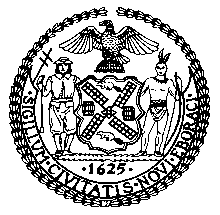 THE COUNCIL OF THE CITY OF NEW YORKCOMMITTEE REPORT OF THE INFRASTRUCTURE DIVISIONAndrea Vazquez, Legislative DirectorBrad Reid, Deputy DirectorCOMMITTEE ON PARKS AND RECREATIONHon. Shekar Krishnan, Chairperson              June 7, 2022Int. No. 480  	By Council Members Krishnan, Abreu, The Speaker (Council Member Adams), Ariola, Avilés, Ayala, Barron, Borelli, Bottcher, Brannan, Brewer, Brooks-Powers, Cabán, Carr, De La Rosa, Dinowitz, Farías, Gennaro, Gutiérrez, Hanif, Hanks, Holden, Hudson, Kagan, Marte, Mealy, Menin, Nurse, Ossé, Paladino, Restler, Rivera, Sanchez, Schulman, Stevens, Ung, Vernikov and Williams   Title:                            	A Local Law in relation to the naming of 79 thoroughfares and public places, Clara Belle Place, Borough of Queens, NYPD SCG Lorraine P. Elliott Way, Borough of Queens, Trinidad and Tobago Street, Borough of Queens, Juan M. Díaz Way, Borough of Manhattan, Hubert T. Delany Way, Borough of Manhattan, Ritawantee “Auntie Rita” Persaud Way, Borough of Queens, Sandra Santos-Vizcaino Street, Borough of Brooklyn, Hiram Maristany Way, Borough of Manhattan, Melvin A. Faulkner Way, Borough of Brooklyn, Jose Rosado Way, Borough of Brooklyn, Frederick Law Olmsted Way, Borough of Staten Island, Firefighter James Cooney Street, Borough of Staten Island, Robert Trentlyon Way, Borough of Manhattan, Jim Houghton Way, Borough of Manhattan, Ralph Schiano’s Corner, Borough of Brooklyn, Ballet Hispánico Way, Borough of Manhattan, W. O’Brien Way, Borough of Queens, Oswald Grannum Way, Borough of Queens, Salah Hassanein Way, Borough of Queens, FDNY Lt. Joseph W. Maiello Way, Borough of Staten Island, NYPD Detective Christopher B. McDonnell Way, Borough of Staten Island, Vincent “Jimmy” Anthony Navarino Way, Borough of Staten Island, Joseph Vincent Madory Way, Borough of Staten Island, Ramona Elizabeth Rodriguez Way, Borough of Manhattan, Jason “TATA” Rivera Way, Borough of Manhattan, Victor Aurelio “Classico” Tapia Way, Borough of Manhattan, James F. Nolan Way, Borough of Manhattan, Bill Stone Way, Borough of the Bronx, Marie Reed Way, Borough of the Bronx, Detective Raymond Abear Way, Borough of Queens, Rabbi Fabian Schonfeld Way, Borough of Queens, Detective Barbara Taylor-Burnette Way, Borough of Brooklyn, Aidan Seeger Way, Borough of Brooklyn, Little Bangladesh, Borough of Brooklyn, Kenny “Scats” Scanlon Way, Borough of Staten Island, The Force MD’s Way, Borough of Staten Island, Monsignor Peter Finn Way, Borough of Staten Island, Monsignor Ferdinando Berardi Way, Borough of Staten Island, Louis Iorio Way, Borough of Queens, Captain Thomas G. Abbey Place, Borough of Queens, Mary Anne Verbil Walter Way, Borough of Queens, Msgr. Peter Zendzian Way, Borough of Queens, Eudes Pierre Way, Borough of Brooklyn, Lou’s Deli Way, Borough of Brooklyn, Frank Giordano Way, Borough of Brooklyn, Francesco LoPresti Street, Borough of Brooklyn, Dr. Sergio I. Rubio Way, Borough of Queens, Little Thailand Way, Borough of Queens, Harold Lui Way, Borough of Manhattan, Edie Windsor and Thea Spyer Way, Borough of Manhattan, Beastie Boys Square, Borough of Manhattan, Kade Ashton Tyler Lewin Way, Borough of Brooklyn, Jimmy Neary Way, Borough of Manhattan, Pujari Basdeo Mangal Way, Borough of Brooklyn, Delrawn Small Way, Borough of Brooklyn, Police Officer Raymond Harris Way, Borough of Brooklyn, SGT Firefighter Shawn E. Powell Way, Borough of Brooklyn, Bishop Marvin D. Williams, Sr. Way, Borough of Brooklyn, Police Officer Timothy Motto Way, Borough of Queens, James “Big Jim” Corcoran Way, Borough of Queens, Jane Walentas Way, Borough of Brooklyn, Rita Saunders Way, Borough of Brooklyn, Dr. May Edward Chinn Place, Borough of Manhattan, Adela Fargas Way, Borough of Manhattan, Private First Class Luis Moreno Way, Borough of the Bronx, Joseph Hennessy Way, Borough of Queens, Greg Stein Way, Borough of Queens, Venancio “Benny” Catala, Jr. Way, Borough of the Bronx, Bishop Earl W. McKay Way, Borough of the Bronx, Don Capalbi Way, Borough of Queens, Boris Talis Way, Borough of Brooklyn, Rabbi Melvin I. Burg Way, Borough of Brooklyn, Ukrainian Way, Borough of Brooklyn, Sarita Rein Way, Borough of Brooklyn, Fred Schneider Way, Borough of Brooklyn, Detective Mollie A. Gustine Way, Borough of Queens, Dharmacharya Seerattan Way, Borough of Queens, Maharshi Dayananda Gurukula Way, Borough of Queens, David and Renee Bluford Way, Borough of Queens and the repeal of section 105 of local law number 54 for the year 2022. Comment:On June 7, 2022, the Committee on Parks and Recreation will hold a hearing to consider Int. No. 480 which co-names seventy nine (79) thoroughfares and public places.  The Council acts upon the authority granted in subdivision (b) of section 25-102.1 of the New York City Administrative Code which states:	b. Unless the local law specifically provides otherwise, any local law  	    changing the name of a street, park, playground or portion thereof, or  	    any facility or structure, located and laid out on the city map, that 	    bears a name indicated on the city map shall not be construed to require  	    a change in such name as it is indicated on the city map; provided, 	    however, that in the case of a local law changing the name of a street  	    or portion thereof, the name added by such local law shall be posted on  	    a sign placed adjacent to or near a sign bearing the name of such street  	    or portion thereof indicated on the city map.	The following street name changes are not to be construed as a change in the City Map, but as additional names to be posted near or adjacent to the street or location indicated on the City Map.Section 1. Clara Belle PlaceIntroduced by The Speaker, Council Member AdamsSeptember 5, 1939 – September 18, 2010Clara Louise Little Belle devoted twenty-five years to serving in-patient and out-patient clients and their families at Creedmore Psychiatric Center before becoming an entrepreneur and civic advocate. Ms. Belle opened her first fashion store of family apparel and accessories in Jamaica Queens and a year later opened a second one in Troy, North Carolina. As a businesswoman, she was very civic minded and founded the LPW567 Block Association and later served as the 105th Avenue and Sutphin Boulevard Neighborhood Block Association President for two and a half decades, organizing hundreds of block parties, long distance shopping and casino bus trips and holiday social events for the community. She also organized snow shoveling and spring beautification projects between the youth and the elderly.  She also was a committed volunteer at PS50Q and at the community health and recreation center. Additionally, she served as an Auxiliary Officer for the 103rd NYPD Precinct and community liaison with the Queens County Civil Court Family Advocate Division. She received many awards and accolades for her social justice work.Section 2. NYPD SCG Lorraine P. Elliott Way Introduced by The Speaker, Council Member AdamsDied February 5, 1980Lorraine Elliot was a devoted mother working at her post as an NYPD Crossing Guard at the extremely busy intersection of Lefferts Boulevard and Rockaway Boulevard in South Ozone Park.  While crossing a group of school children, a driver became blinded by the winter sun reflecting off the snow. Ms. Elliott quickly and instinctively pushed the children into a soft snowbank near the curb and took the brunt force of the car which knocked her to the ground and caused a significant head injury. She was rushed to Jamaica Hospital, went through several hours of surgery and vegetated in a coma for 28 days before succumbing to her injuries and passing away on February 5, 1980. She was 45 years old and killed in the line of duty. As a single mother, her death left three children orphaned and wards of the state.Section 3. Trinidad and Tobago Street Introduced by The Speaker, Council Member AdamsSince the 1960s, with the end of colonialism in the Caribbean and the civil rights movement in the United States, large numbers of immigrants from Trinidad and Tobago (collectively referred to as Trinbagonian, and more commonly referred to as Trinidadians) have made New York City their home. As of the 2010 Census, Trinidadians are the third largest foreign-born group in Richmond Hill and the second largest in South Ozone Park. This pattern of residence is distinct and visible across many neighborhoods in Southeast Queens beyond Richmond Hill and South Ozone Park. The vibrant Liberty Avenue corridor anchors the community and it has become the primary center of religious activities, businesses and entertainment. There are also many Trinidad and Tobago-inspired Carnival-themed events in the community along with steel-pan bands, soca and chutney music, and tassa drumming along with the culinary treats of doubles, bake and shark and roti. These are some of the most quintessential cultural contributions from Trinidad and Tobago.Section 4. Juan M. Díaz WayIntroduced by Council Member AbreuDecember 13, 1903 – January 21, 2003Juan María Díaz was born in Montecristi, Dominican Republic, on a cattle ranch owned by his parents. He was thirteen years old when the United States Occupation Forces arrived in Montecristi in 1916. Although he was too young to understand the circumstances of the occupation, he was very impressed with the efficiency and speed with which the Occupation Forces restored essential services and brought food and water, which had been in short supply. Despite his youth, he was very self-confident and a born leader. He immediately offered his services as an interpreter to the Occupation Forces in Montecristi. The commanding officers of the Occupation Forces in Montecristi were very impressed with his energy and outgoing personality. Over the months, the officers encouraged Juan María to emigrate to the United States, where they believed he could have a more promising future. They helped him with the immigration process, and he arrived in New York City on August 22, 1923, when he was 19 years old. When Rafael Leonidas Trujillo came to power, Juan María Díaz early on became very active in anti-Trujillo activities and got involved in the Dominican exiles’ effort against the Trujillo’s regime. Juan María never returned to the Dominican Republic while dictator Trujillo and his family ruled the country for more than 30 years. During this time, he was unable to communicate with his family and some of his brothers were jailed by Trujillo. Díaz received many death threats over those years. There were very few Dominicans in New York City when Juan María Díaz arrived in 1923. Furthermore, he didn’t know any Dominicans who may have lived in the city at that time. However, he met his future wife, María Luisa Sosa, in New York City in 1925 and they were married and later had two children. His wife died in May of 1930 and he was left with two small children. A few years later he remarried and had another child. Fortunately, Juan María Díaz was well prepared and spoke English which helped him secure a position with the New York City Transit System where he remained employed until he retired. During his employment with the Transit System, he made great strides as a union organizer and civic leader, as well as an active member of the Democratic Party in New York City. His political affiliations in New York City included senior elected officials and union leaders. Juan María Díaz was also instrumental in securing support for the anti-Trujillo opposition from various members of the United States Congress, including Senator J. William Fulbright, then Chairman of the Senate Foreign Relations Committee, and various Latin American Presidents and leaders. During Trujillo’s rule, Díaz was often quoted in the media and interviewed on television on issues concerning the Dominican Republic and the opposition to Trujillo. In 1930, Díaz established a fraternal organization of Dominicans living in New York City, and Dominican exiles in other countries, to organize support for the overthrow of Trujillo’s dictatorship and establish democracy in the Dominican Republic. From the 1930s to the start of WWII, there were many persons in New York City who needed basic subsistence. During this period, Díaz was known as a kind and generous man who always helped those who were less fortunate than he. Juan María Díaz became an American Citizen on May 15, 1940. During WWII, he was not called to serve in the Armed Forces of the United States because he had three small children. However, he served in the National Guard and as a Block Warden, patrolling the streets each evening to ensure that all residents maintained their windows covered to ensure that apartment lights would not be visible by enemy airplanes in the night sky. In 1941, the US chapter of the Partido Revolucionario Dominicano (PRD) was founded in Díaz’s home in New York City and he was elected head of the PRD in New York. Together with other PRD’s political leaders (Angel Miolán, Juan Bosch, Juan Isidro Jiménes Grullón), Díaz worked tirelessly to organize Dominican exiles, as well as political support from US government and politicians against Trujillo’s regime. He worked with the PRD for some years, but later left the party and became engaged with other Dominican exiles groups in the US and abroad. As the number of Dominicans increased in New York and in other countries in Latin America, anti-Trujillo groups and political parties in the US and abroad worked to secure the overthrow of the Trujillo dictatorship. Juan María Díaz took active participation in many of those efforts. From 1934 to 1959 these groups led several failed anti-Trujillo military expeditions to free the Dominican Republic from Trujillo’s dictatorship. In October 1952, Mr. Andres Requena, Díaz’ close friend and copublisher of an anti-Trujillo newspaper, Patria, was assassinated in New York City by Trujillo’s agents. As a result of many assassination threats over the years, he was assigned 24-hour protection by the Federal Bureau of Investigation (FBI). His involvement in the Dominican exile movement was instrumental in galvanizing international support for against Trujillo’s dictator ship and for creating the conditions for democracy to flourish in the Dominican Republic. Juan María Díaz’ active involvement in the political activities of the Dominican Republic ended in 1963, his 60th birthday. However, he continued to follow the country’s progress for many years. He died in New York.Section 5. Hubert T. Delany Way Introduced by Council Member AbreuMay 11, 1901 – December 28, 1990Hubert T. Delany was an American civil rights pioneer, a lawyer, a politician, Assistant U.S. Attorney, the first African-American Tax Commissioner of New York and one of the first appointed African-American judges in New York City. He served on the board of directors for the National Association for the Advancement of Colored People, the Harlem YMCA and became an active leader in the Harlem Renaissance. He also served as Vice President of the NAACP Legal Defense and Educational Fund. Section 6. Ritawantee “Auntie Rita” Persaud Way Introduced by Council Member AriolaDied December 24, 2020Ritawantee “Auntie Rita” Persaud was a major advocate in the Indo Caribbean Community and a mentor to young people. Her life was dedicated to serve others and to be a role model for all. She was the director of the youth group at the Hindu Temple, Shanti Bhavan Mandir. She was killed in a hit and run accident.Section 7. Sandra Santos-Vizcaino Street Introduced by Council Member Avilés November 1, 1965 – March 31, 2020Sandra Santos-Vizcaino was a long-time resident of Sunset Park who began her teaching career in 1995. She was an active member of numerous educational organizations including the Association of Dominican American Supervisors and Administrators and received several honors throughout her career including the Outstanding Education Leader Award in the Dominican Republic for her work in education on the island and was also honored by former Brooklyn Borough President Eric Adams for Women’s History Month. She volunteered at community events and was involved in the Sunset Park Lions Annual Health Fair where she provided free breast cancer screenings. She was also an active member at Our Lady of Perpetual Help.  Section 8. Hiram Maristany Way Introduced by Council Member AyalaDied March 2022Hiram Maristany was an activist and official photographer for the Young Lords, a Puerto Rican activist group in the United States during the 1960’s and 70’s. He documented the political activism occurring the City’s East Harlem area referred to as El Barrio by its residents. He documented the 1969 protest known as the Garbage Offensive, when garbage collection in El Barrio was systematically neglected by the City’s Sanitation Department. During the protest, the Young Lords collected all the trash and set it on fire at 111th Street and Third Avenue. He also captured the Young Lords occupation of the First Spanish United Methodist Church in East Harlem, which they named The People’s Church and used it as their headquarters and also a community center. In addition to his work with the Young Lords, he was also part of the community that helped fellow artist Raphael Montañez Ortiz found El Museo del Barrio in 1969. He helped formulate the institution’s visual language in its early years, providing his photographs for the museum’s bilingual publication Quimbamba. He later served as the institution’s director from 1974 to 1977. As director, he worked to mount multiracial exhibitions of artists as a way of coalition-building.Section 9. Melvin A. Faulkner Way Introduced by Council Member BarronFebruary 22, 1935 – January 15, 2021 Melvin A. Faulkner was a veteran of the United States Air Force and later served as the Community Liaison in the 60th Assembly District for Hon. Charles Barron. He also served as Senior Programming and Services Liaison in the New York State Assembly under Hon. Inez Barron. He worked for Black Veterans for Social Justice, Inc. where he recruited Servicemen who needed assistance with housing, jobs and food programs. He was an active member of Rehoboth Cathedral and served as an Operational Officer working on various projects. He oversaw the day to day operation of a community based nonprofit organization known as Community  Alliance for Youth Action (CAYA). Through CAYA the staff was able to transport senior citizens of East New York, Brownsville, and Canarsie to their healthcare visits, and a myriad of other outings. In addition to senior citizens, CAYA took the youth of the community to sporting events, arcades, and Broadway shows. My grandfather also planned and hosted multiple street fairs for the communities where everything was donated and given free of cost to all of the community. He served as a chaplain for Churches United for Worldwide Action (CUWA) from 2005 until he transitioned. Through CUWA he made a connection between the church and the police department where the community could benefit from developing relationships with the officers that worked in the area. He was able to advocate for youth offenders on several different occasions. He was successful in getting youth released to his care and guidance and avoid having to enter the criminal justice system. He would have the young men and women instead volunteer their time to doing community services specifically for voter registration and outreach. He also served on the Board of Elections as a site coordinator for over two decades. On election days, he would make sure everyone working or coming to vote had a plate of his famous potato salad and fried chicken. He drove around East New York, Brownsville, Bedford Stuyvesant and Canarsie for hours on countless Saturdays delivering meals that were prepared by local churches to those in need.   Section 10. Jose Rosado Way Introduced by Council Member BarronJuly 1, 1944 – December 9, 2020Jose Rosado earned a certificate in counseling from Queens College, which was one of the first classes of substance abuse counselors accredited by the State of New York. He was a drug education counselor for Student Prevention of Addiction through Rehabilitation and Knowledge (SPARK), a drug education program under the New York City Board of Education. He was honored by the New York State Office of Mental Health as a pioneer in the Drug Education and Mental Health field. In 1973, he founded the Latin Souls Baseball Organization, providing opportunities to children to learn to play baseball. He managed the organization for 46 years. Through the organization, youth players travelled to Puerto Rico, Florida, Massachusetts, North Carolina, Virginia which provided many youths with their first statewide travel experience outside of Brooklyn. The Latin Souls was recognized by New York State Governor Mario Cuomo, New York City Mayors David Dinkins, and Rudolph Giuliani, and several local State Senators, State Assembly Members, and City Council Members. He also served on Community Board 5 for over 19 years. Section 11. Frederick Law Olmsted Way Introduced by Council Member BorelliApril 26, 1822 – August 28, 1903Frederick Law Olmsted was as an apprentice seaman, merchant, and journalist, who settled on a 125-acre farm in January 1848 on the south shore of Staten Island. He is considered by many to be the father of landscape architecture. He was famous for co-designing many well-known urban parks with his partner Calvert Vaux. Olmsted and Vaux's first project was Central Park, which resulted in many other urban park designs, including Prospect Park in what was then the City of Brooklyn, and Cadwalader Park in Trenton. He headed the pre-eminent landscape architecture and planning consultancy of late nineteenth-century America, which was carried on and expanded by his sons, Frederick Jr and John C, under the name Olmsted Brothers. His name and design style can be found on parks from Chicago to Washington D.C. and continue to provide an outlet for park goers to this day.Section 12. Firefighter James Cooney Street Introduced by Council Member BorelliDied 2019James Cooney is best known for his prominent role in the swimming and diving community on the Staten Island. Most notably, he was the Swimming and Diving Coach of Great Kills Swim Club from 1980 to 2011. Over his 31 years at GKSC, he made an impact on over 3,000 athletes. He was also the diving coach at the college of Staten Island from 2010 to 2016 while also running a youth Diving program out of the college at the same time. Great Kills Swim Club was by no means a powerhouse in the Staten Island Interclub league, but he had a way of making it feel like it did. Every practice, race, meet and most importantly, child, mattered. When he was coach, each and every child on the team was proud to be a part of it. He had a way of remembering every child and having a fun nickname for them. He never missed a race or a dive. In fact, before a race, you could always hear him shouting from the sidelines and during your race you could find him pacing the sides of the pool. After a dive, you could look to him for a subtle nod of approval that would motivate you through the rest of your list. There is no doubt that his 31-year reign as coach has a lasting legacy at the GKSC. Every coach that has worked with him or after him has channeled his energy and motivation. His presence is still very much alive at Great Kills Swim Club and in Staten Island Interclub. In 2020, an award was started in his name called The Jim Cooney Memorial Award, which is given to a swimmer or diver from one of the five Staten Island Interclubs, that has a true passion for the sport. The recipient is someone who will continue to participate in the sport as either an athlete, coach or volunteer. He introduced so many children to the sport of Swimming and Diving and it made an impact on so many people. There are countless numbers of collegiate athletes that credit him with motivating them to continue swimming and diving through the years. He was also a hero as a fireman with the F.D.N.Y. and was a first responder at ground zero on 9/11/. Section 13. Robert Trentlyon Way Introduced by Council Member BottcherDied December 7, 2021Robert Trentlyon cofounded the upstart Chelsea Reform Democratic Club in 1958 and served as its first President. He is one of the founders of Save Chelsea, which was instrumental in the designation of the Chelsea Historic District in 1970 and its 1981 extension. During the 2000 reconstruction of the West Side Highway, he negotiated for the land to enlarge Chelsea Waterside Park. Today, the 26 Park provides Chelsea residents with much-needed recreational facilities. As founder and prime 27 visionary of the Hudson River Park, his efforts extended beyond the bounds of one 28 parcel towards transforming the once-derelict West Side waterfront. He also was the owner and publisher of The Westsider and Chelsea-Clinton News, publisher of Downtown Express and served on Community Board 4 for many years. He also advocated for storm-surge barriers and other methods to protect Manhattan from coastal flooding.Section 14. Jim Houghton Way Introduced by Council Member BottcherSeptember 4, 1958 – August 2, 2016James “Jim” Houghton founded the Signature Theater Company in 1991, and was a playwright who helped foster diverse voices and pursued equity-based practices in reaching audiences. He spent decades committed to diversity, equity, and accessibility in the theater arts that define the 42nd Street area, and New York at large. The efforts he put forth can be seen in the Signature Theater’s past and current productions, ticket subsidy program, and accessibility program which are still active and thriving to this day. He also served as the Richard Rodgers Director of the Drama Division at The Juilliard School. To enhance the program, he and the Drama Division initiated significant new programming and opportunities for students. Among these opportunities were a new Master of Fine Arts Program, which offers free tuition and a living stipend during the fourth and final year of training; the introduction of a Playwrights Festival featuring performances of plays written by students of the renowned Lila Acheson Wallace American Playwrights Program; and a bridge to the profession through the creation of the Professional Studio hosted by Signature Theatre, allowing Juilliard’s actors and writers to collaborate closely and build lasting artistic relationships. He was honored by The Acting Company with the 2012 John Houseman Award for his profound commitment to developing American actors and building a diverse audience for the theatre, as well as the William Inge Festival’s 1998 Margo Jones Medal for an outstanding contribution to the American theatre. In 2015, he was awarded a Special Award for Sustained Achievement at the 60th Annual Obie Awards. In 2016, he received the Lucille Lortel Award for Lifetime Achievement and a Special Achievement Award from the Outer Critics Circle. In 2013, he was inducted into the College of the Fellows of the American Theatre and presented with an honorary Doctorate of Performing Arts by his alma mater, Santa Clara University. He also served as the Artistic Director of the O’Neill Playwrights Conference (1999-2003), Artistic Director of the New Harmony Project (1996-1999), and the Artistic Advisor to the Guthrie Theater (1998-2012).Section 15. Ralph Schiano’s Corner Introduced by Council Member BrannanOctober 26, 1931 – October 24, 2017Ralph Schiano was a businessperson who dedicated his life to serving his community. He operated the Marine Market, opened in 1938 by his family, which ran for 61 years. The Marine Market was one of the original gourmet markets known for top quality produce, specialty items and outstanding customer service. He grew up during the Depression, which taught him to give back to his community and help the less fortunate. He donated food to local organizations, the Fire Department, Sisters of Visitation and to homeless shelters as well. He also was a founding member of the Upper 3rd Avenue Merchants Association.Section 16. Ballet Hispánico Way Introduced by Council Member BrewerThis co-naming will commemorate the legacy of Ballet Hispánico on the Upper West side of Manhattan. Ballet Hispánico was founded in 1970 by Tina Ramirez and has performed for over 2.3 million people at theaters in New York, throughout the United States, Cuba, Puerto Rico, Latin America and Europe. The school of dance has trained over 20,000 dance students and provided $5.5 million in scholarships and the arts education program has reached over 750,000 New York City students and adults and communities nationwide and internationally. Section 17. W. O’Brien Way Introduced by Council Member Brooks-PowersFebruary 16, 1966 – December 22, 2008Wendell Solomon Gabriel O’Brien was born in Port of Spain, Trinidad and Tobago, West Indies, where he spent his formative years. In 1999, he relocated his family, from Starrett City, Brooklyn to their new home in Rosedale. He was later greeted by the late Oswald Grannum, president of the 148th Drive & Community Block Association, Inc. and encouraged to join with his family. His wife became the Secretary, and he was the representative at the 105th precinct meetings. In 2001, he joined the New York City Fire Department where he served as an Emergency Medical Technician, a union delegate, and a counselor. During his career, he received numerous commendations for bravery from the New York City Fire Department, the office of the mayor and many civic organizations, including recognition by the New York Post in 2003, for saving the life of a neighbor’s child, in addition to preventing a suicidal woman from throwing herself into the East River in 2005. After his death, the New York City Fire Department honored him at a Memorial Celebration co-hosted by the New York Liberty Women’s Basketball Team at Madison Square Garden on Friday, June 26, 2009, where he received a Proclamation from then-Assemblymember Michele Titus.Section 18. Oswald Grannum Way Introduced by Council Member Brooks-PowersApril 11, 1927 – November 1, 2019Oswald Grannum, a native of Kingston, Jamaica, W.I. migrated to the United States in 1960 to begin a new life. As a young professional cyclist, he earned many accolades over the years, and used his considerable organizing talent to form the New York Bicycle Racing Association (NYBRA) in Brooklyn. The club’s mission was to develop an anti-poverty program that would inspire self-esteem, encourage discipline, and promote academic and athletic excellence for urban youth to forge a better future for themselves. Through contributions from the Rockefeller Foundation, he was able to obtain the first bikes for the club. The Association membership grew to 1500 and the organization thrived, offering young people an alternative to being on the City’s streets through their programs: cycling competitions, after-school tutorials, summer youth employment opportunities. He moved to Rosedale, Queens in 1987, and immediately assessed the needs of his neighborhood. He was the first President of the 148th Drive and Community Block Association. Under his leadership, the Association moved quickly to create an agenda of action and community participation, including security patrol, an annual cleanup day, and park beautification. He was a visionary in his community. His leadership is dedicated to providing a context for the empowerment of his community. Section 19. Salah Hassanein WayIntroduced by Council Member CabánMay 31, 1921 – June 7, 2019Salah Hassanein was born in Egypt and came to the United States in 1945. He served in the United States Armed Forces from 1945 to 1947. In 2011, he received the Ellis Island Medal of Honor which is awarded to United States citizens in recognition of those who have distinguished themselves by exemplifying the values of the American way of life. He began his long career in the film industry as an usher at a movie theater in New York City and rose through the corporate ranks to become President of United Artists Eastern Theaters and subsequently President of Warner Brother International Theaters. Fluent in several languages, he was responsible for creating a network of movie theaters in Europe, Japan and Australia for Warner Brothers. From 1994 to 2000, he was President of The Todd-AO Corporation, a sound-mixing studio in Los Angeles. Along the way, he became involved in several movie productions, including Kentucky Fried Chicken, Day of the Dead, Creepshow and Uncompromising Positions. He was a philanthropist at heart who spent countless hours supporting numerous charitable organizations. He is the namesake of the film industry ShowEast Salah M. Hassanein Humanitarian Award given each year to an individual in the theater exhibition business who has bettered the world through their philanthropic efforts. He served as a board member and avid supporter of the Variety Boys & Girls Club of Queens (which was renamed after him) for several decades. He was also Chairman of the Board and President of Variety Clubs International and President and Honorary Chairman of the Will Rogers Motion Picture Pioneers Foundation, among many other board positions he held in various charities. In San Diego, he and his partner, Zandra Rhodes, chaired many gala events to raise funds to construct the Sulpizio Cardiovascular Center at UCSD in La Jolla, CA, which opened in 2011. He also served as a board member of the Athenaeum Music & Arts Library in La Jolla, CA and worked extensively with the Salvation Army in San Diego for many years. Most recently, the organization to which he dedicated most of his time was Children’s Lifeline International. In 1983, when Nancy Reagan brought two children from South Korea to the United States for open-heart surgery, she turned to the motion picture industry for assistance. He, along with an industry colleague, immediately responded. Under his leadership, Children’s Lifeline became the sponsor of medical missions to developing countries where doctors, nurses and other medical practitioners from U.S. hospitals perform lifesaving pediatric cardiac surgery, among other treatments. Over the years, medical personnel from more than 25 U.S. hospitals have treated children on Children’s Lifeline missions to 50 different countries.Section 20. FDNY Lt. Joseph W. Maiello Way Introduced by Council Member CarrDied December 26, 2021Joseph W. Maiello was a 22-year veteran firefighter and served with Engine Company 163 and Ladder Company 83. He died while on duty at his firehouse. Lt. Joseph Maiello was a twenty two year veteran of the FDNY.  He was on duty during 9/11 and survived the collapse of the North Tower.  He was a mentor with the FDNY Firefighter Candidate Mentorship  Program for about 7 years. The Mentorship Program is a voluntary partnership designed to ensure that Candidates successfully complete the hiring process and become New York City Firefighters.  He was a natural cultivating new firefighters, being he was a NYC DOE teacher in his prior career.  He served as the Union Delegate for his firehouse and was a member in good standing with the FDNY Columbia Society. During his free time between his FDNY commitments and his other job bartending at the Hilton Garden Inn in Staten Island, he would volunteer in his children’s schools on a regular basis with the weekly pretzel sales, various fairs & festivals. He was also a member of the Westerleigh Improvement Society, which is in the neighborhood he resided in with his family.Section 21. NYPD Detective Christopher B. McDonnell Way Introduced by Council Member CarrApril 2, 1966 – May 6, 2020Christopher B. McDonnell served with the NYPD for 29 years and was assigned to the Intelligence Bureau. He died from complications of COVID-19 in a presumed exposure while on duty.Section 22. Vincent “Jimmy” Anthony Navarino Way Introduced by Council Member CarrFebruary 5, 1931 – July 16, 2021Vincent “Jimmy” Anthony Navarino served in the United States Air Force from 1951 until 1953 and was a Corporal. He was an Usher at the Church of Assumption for over 60 years, Chaplain for Granito Smith Post #1296 for 70 years, a member of AARP Oakwood, member of Local No. 3 of IBEW Retirees Association and a member of the Sons of Italy in America. He was awarded the Four Chaplains Medal Award for 70 years of service as a member of the Granito-Smith American Legion Post. As a member, he gave out turkeys for needy families at Thanksgiving, gave out toys to children during Christmas and put flags on the graves of Veterans at cemeteries. During his career with the railroad, he won numerous safety awards and he also shoveled snow for widows of first responder families.Section 23. Joseph Vincent Madory Way Introduced by Council Member CarrFebruary 13, 1939 – March 28, 2019Joseph V. Madory was a lifelong Staten Islander who served in the United States Army and served as a private first class. He played semi-pro football for the Staten Island Tigers. Before becoming an officer at Gateway Bank, he worked as a driver for Blue White Laundry and then served as a vice president of the Automobile Club of North Jersey. He was president of the Staten Island Chamber of Commerce.  He visited Africa, Grenada, St. Lucia and Trinidad where he worked with the nuns of St. Joseph of Cluny to continue to help people in need. While in Trinidad, he attended a "Poor People's Dinner" run by a local charity, where the meal consisted of a piece of bread, water and a bowl of soup. All the proceeds went to charity. He introduced the idea to Staten Islanders and for many years afterwards, ballrooms across the Island were packed, sometimes with 1,000 attendees, paying $100 for a similar meal. When a hurricane hit the island of Dominique, he helped arrange for hospital beds to be shipped as part of the relief efforts. He served as president of the Staten Island Rotary, he hosted a live call-in show on Staten Island Community TV in the early 90s. He also served on the boards of the Mission of the Immaculate Virgin at Mount Loretto, the Staten Island Inter-Agency Council for Aging and Carmel Richmond Healthcare and Rehabilitation Center. He was also a member of the Borough President's Task Force on Bias Reduction, the Staten Island University Hospice Advisory Board and the Alzheimer's Association Advisory Board. He received the Albert V. Maniscalco Award, named for Staten Island’s ninth borough president, in recognition of his ongoing community service. He was also the first recipient of the Barney Weinberg Award at the annual convention of International Rotary's District 7230, encompassing Westchester, Manhattan, Staten Island, the Bronx and Bermuda.Section 24. Ramona Elizabeth Rodriguez WayIntroduced by Council Member De La RosaDied April 23, 2021Ramona Elizabeth Rodriguez was killed as the result of a domestic violence dispute with her boyfriend. Following her death, her family founded the Long Live Our Project, an organization dedicated to the empowerment of domestic violence victims in norther Manhattan. The organization works to provide direct resources for women who seek to leave their abusers, they offer bilingual support and services for immigrants in abusive relationships and provides community walks, panels and self-defense classes for women in abusive relationships. This co-naming will serve as a reminder to those in an abusive relationship to seek help. Section 25. Jason “TATA” Rivera Way Introduced by Council Member De La RosaDied January 21, 2022Jason “TATA” Rivera served with the NYPD and was killed in the line of duty while responding to a domestic violence dispute in Harlem.Section 26. Victor Aurelio “Classico” Tapia Way Introduced by Council Member De La RosaOctober 13, 1989 – December 12, 2021Victor Tapia gave himself to his community, consistently showing up for those in need of assistance or advice. He was a leader in Upper Manhattan and a role model for the youth. He was an independent thinker who excelled in his studies and was constantly a top student in his classes. He attended primary school at PS26 and PS218 Rafael Hernandez. He attended Alfred E. Smith High School and finished with honors in 2007, then went on to Manhattan Community College. He was distinguished among his peers, and was selected to deliver the commencement speech for his high school graduating class. His was a message of living in love and happiness. In addition to attending university, he worked as a Manager at Larry Windebaum Inc, where he acquired accounting experience. Some time later, he dedicated himself further to accounting; giving his services to the company Royal Prestige, then to his last accounting role at Arbór Recycling / Arbor Logistics. In addition to being an accountant for Arbor Recycling, his popularity within his community led him to become a promoter for businesses in Upper Manhattan, including restaurants and nightclubs. He naturally took on this role because he loved supporting his community. His enthusiasm went beyond word-of-mouth, as he also organized and carried out various charitable toy collection events for the least resourced children in the community. His showed his closest relationships the same generosity and positivity that he gave his extended community. He always planned every birthday for his friends and family. He made sure they felt loved and validated. He always helped them fill out documents and applications. Section 27. James F. Nolan Way Introduced by Council Member De La RosaDied January 7, 2022James Nolan was a pillar of the Inwood community and provided his services for 54 years to many organizations, such as the Inwood Manhattan Little League Inc., Knights of Columbus, Good Shepherd Men’s Club and he also served as District Director for Little League International.  He was a resident of Inwood and grew up in Inwood before moving to Riverdale in the Bronx.  He was a league volunteer since 1968, and held many different positions in the league, including 35 years as a team manager, 12 years as League President and 24 years as Little League District Administrator. He was a league treasurer for Inwood Manhattan Little League, as well as for the Knights of Columbus and Good Shepherd Men’s Club.  He was a member of those organizations for over 40 years.  He also provided fundraising events for the Good Shepherd School, church and archdiocese of New York. He was a retired schoolteacher from The Bronx.  He taught Spanish in middle school for many years until his retirement.  He also provided tutoring to league players over the years. In 1992, he was chosen as Volunteer of the Year by the State of New York.  In 2008, he received a lifetime volunteer award for 40 years of service with the Inwood Manhattan Little League Inc.  He received numerous proclamations from local and state politicians over the years as well.Section 28. Bill Stone Way Introduced by Council Member DinowitzSeptember 3, 1928 – January 10, 2020Bill Stone served in the U.S. Army during the Korean War and was honorably discharged, having attained the rank of Staff Sergeant and earned a Bronze Star. He joined the Riverdale Jewish Center and was a member for over 50 years. He also became interested in community activities and joined the Riverdale Chapter of B’nai B’rith. He was a very active member of Bronx Community Board 8 for nearly 40 years. During his tenure, he chaired the Health & Hospitals and the Libraries Committees, was Vice Chair of the Education and the Law, Rules & Ethics Committees, was a long-time member of the Executive Board, the Traffic & Transportation and the Aging Committees, and over the years became Treasurer, Vice Chair, and eventually served three terms as Chair of Bronx Community Board 8. In 1971, he became a member of the Board of Directors of AHRC NYC, a family-governed non-profit organization that serves individuals with developmental disabilities from “the cradle to the grave.” He was actively involved for nearly 50 years, during which time he chaired the Education, Camping and Recreation, the Budget and Finance, the Adult Day Services, and the Residential Committees. He was also elected Treasurer, Vice President, and eventually President for three consecutive years. Under his leadership, numerous group residences and summer camps were opened and expanded, including much needed services for persons with multiple-handicaps. While serving as AHRC President, he was appointed an Ambassador for United Way, which entailed speaking before corporate groups to assist with raising vital funds for non-profit agencies city-wide. On a state level, he was Treasurer of NYSARC (parent organization of AHRC NYC). He also advocated for the Riverdale Jewish Center Board to include ramps in their renovation plans. With so many people attending services using wheelchairs, walkers or strollers, the building is now fully accessible to all existing and new congregants. At the Hebrew Institute of Riverdale, he secured funding for the interior ramps, which were built on both the male and female sides in the sanctuary. He received awards from the following organizations: Riverdale Neighborhood House – Good Neighbor Award; Riverdale Community Council – Riverdalian of the Year; Hebrew Institute of Riverdale – Community Outreach Achievement Award; Riverdale B’nai B’rith – Martin Richman Humanitarian Award; Bronx Community Board 8 – for leadership as Chairperson; AHRC NYC Chapter – Anne Kraus Memorial Award – its most prestigious honor; NYSARC – Volunteer of the Year Award; Bronx Developmental Disabilities (DD) Council – for outstanding and tireless efforts on behalf of the developmentally disabled, especially those with more complex needs; Institute of Applied Human Dynamics – Distinguished Humanitarian Award; and Metro NY DDSO Consumer Council – for dedicated advocacy.Section 29. Marie Reed Way Introduced by Council Member Farías October 9, 1934 – December 24, 2021Marie Reed was very active with the Soundview Presbyterian Church and James Monroe houses for over 40 years. With the church, she served on the Christian Education Committee, the Soundview Presbyterian Women Gills Committee, the Scholarship Committee and the choir. She did outreach for sponsors for the church’s day camp for kids who were not able to afford it. She served on the Christian education committee for over 30 years and helped raise money for the church’s scholarship fund for high school seniors to attend college. She also arranged block parties and Halloween parties. She served as the night center director for the James Monroe community center for a few years. She provided food for the homeless in the Hunts Point Market and took youths on field trips around the City. Section 30. Detective Raymond Abear Way Introduced by Council Member GennaroDied April 13, 2020Detective Raymond Abear served on with the NYPD for 20 years. He was assigned to Ground Zero as a cadet and was later assigned to the 112th Precinct in Forest Hills for 12 years. He received six “Cop of the Month” awards and a record of perfect attendance. He received three commendations throughout his career, one for the apprehension of a criminal where he suffered an injury protecting himself and his partner. He also received a “Detective of the Month” award from the Detective’s Endowment Association. He died from complications as the result of contracting COVID-19 in a presumed exposure while on duty.Section 31. Rabbi Fabian Schonfeld Way Introduced by Council Member GennaroDied December 2021Rabbi Fabian Schonfeld brought enormous benefits to his local community in Queens, and the Jewish world at large, and his connection to Yeshiva University ran deep throughout his life. He was a community rabbi and spiritual leader to many. He lived in two distinct worlds—that of "Old World", pre-war Poland, where he was deeply influenced by Chassidic rebbes, and that of modern, post-war America. He worked as a youth director in a New York synagogue and taught at Yeshivah Zichron Moshe in the Bronx. At that time, recognizing the talent that the rabbinic scholar displayed, he was offered a position as rabbi in a large congregation in Worcester, Massachusetts. He turned it down in favor of a new, unheard-of synagogue that barely brought together a minyan in a basement in Kew Gardens Hills, a neighborhood in Queens, much to the bewilderment of the Yeshiva University faculty. From a small core group in 1953, when he assumed the rabbinate, the congregation later named Young Israel of Kew Gardens Hills, numbered 800 members by 1955. He was heavily involved in the national Orthodox organizations. He was the president of the RCA, the Rabbinical Council of America; president of Yeshiva University’s Rabbinical Alumni association; played many roles in the Young Israel movement; led the Orthodox Union (OU) kashrut division; and served as chairman of Poalei Agudas Yisrael of America. His local involvement led him to establish the Queens Vaad Harabbonim, or rabbinical council, while owing to his prominence on the national stage he gave the invocation at the 1984 Republican National Convention in Dallas before President Ronald Reagan.Section 32. Detective Barbara Taylor-Burnette Way Introduced by Council Member GutiérrezDied December 30, 2021Detective Barbara Taylor-Burnette was assigned to the NYPD Intelligence Division working out of the Brooklyn Army Terminal. She and her colleagues responded to the terrorist attacks on the World Trade Center on 9/11.  She arrived at Ground Zero around the time of the collapse of the second tower. The air was thick with burning debris, dust and choking smoke.  For the next 4 weeks, she worked 7 days per week 12 to 16 hours per day at Ground Zero.  The search and rescue operation unfortunately turned into a recovery operation for the victims of the terrorist attacks. In September 2004, she experienced a blackout at work.  After extensive medical testing, she was diagnosed with Interstitial Lung Disease accompanied by severe fibrosis in both lungs. In March 2009, she was asked to travel to Washington, DC to testify under oath before the U.S. Congress in support of a health and compensation bill for sick and injured first responders and others suffering from 9-11 related health problems. On March 31, 2009, she was sworn in and testified describing her experiences working at Ground Zero and the severe impact it had taken on her health and her life.  She also responded to numerous questions posed to her by members of Congress.  President Obama finally signed the James Zadroga 9-11 Health and Compensation Act into law in December 2010.  The bill was set to expire in 5 years. On June 11, 2015, she was again asked to travel back to Washington, DC to testify before Congress in an attempt to reauthorize the expiring bill.  After testifying again under oath, she returned to Washington, DC numerous times to meet with individual members of Congress in their offices urging them to support the reauthorization of the bill.  She spoke frequently at press conferences and was a member of a panel discussion hosted by the 9-11 Tribute Museum at Ground Zero.  Comedian and 9-11 advocate Jon Stewart accompanied Barbara as she traveled the halls of Congress in her wheelchair fighting to reauthorize the bill.  In December 2015, the health care bill was successfully extended until 2090. In April 2017, Barbara was diagnosed with inoperable lung cancer certified and directly related to her work at Ground Zero. Barbara died on December 30, 2021 as a result of her lung cancer and interstitial lung disease   Section 33. Aidan Seeger Way Introduced by Council Member HanifJuly 21, 2004 – April 29, 2012Aidan Seeger was 7 years old when he died of adrenoleukodystrophy (ALD), a genetic disorder that mainly affects young boys and can be fatal within a year. However, with early detection, a bone marrow transplant can increase the chances of survival. As a result of his death, Aidan’s Law was passed, making New York the first state to require newborn screening for ALD. Additionally, The Aidan Jack Seeger Foundation, now called the ALD Alliance was set up to educate the public about ALD. The ALD Alliance has assisted in getting 16 states across the United States to test for ALD.Section 34. Little Bangladesh Introduced by Council Member HanifThis co-naming will commemorate the Bangladeshi community and recognize the contributions that have been made and they continue to make in the future.Section 35. Kenny “Scats” Scanlon WayIntroduced by Council Member HanksDied April 29, 2020Kenny “Scats” Scanlon was born and raised on Staten Island and was a graduate of McKee High School. He served in the Army, National Guard from 1953-1961 and later worked as a Bricklayer from 1962-2002 as a member of the Bricklayers and Allied Craftsman, Local 1, New York. Some of his fondest memories were the local jobs he did as a Shop Steward such as Bayley Seton and St. Vincent's hospitals, Snug Harbor, SI Mall, Fort Wadsworth and the SI Ferry Terminal. During his active time in the union he served as the Secretary and Union delegate for Staten Island. In 2012, he became a Lifetime member of BAC, Local 1. He enjoyed gardening and was considered the patriarch of his neighborhood in Randall Manor where he supplied the neighbors with homegrown vegetables. His door was always open to all. He helped kids in the neighborhood get labor jobs and took them in when they didn’t have a place to stay. He did grocery shopping for the elderly and maintained their properties, was a mentor to many of the children on the block and was known as the “mayor” of the block.Section 36. The Force MD’s WayIntroduced by Council Member HanksFormed in 1979, Staten Island, New York, the Force MC’s started off by winning lots of high school talent shows.  From there the crew took there sounds to the streets earning them a reputation at the time as a crew that was hard to touch when it came to live shows. Although not as well-known as other New York hip-hop acts of the early 1980s, Staten Island's Force M.D.'s were a vital crew in the early history of street hip-hop and one of the first vocal groups to fuse doo wop-influenced harmonies with hip-hop beats. Originally a street troupe known as the LD's, the group sang and danced on Greenwich Village street corners and the Staten Island ferry. Its members included brothers Stevie D and Antoine "TCD" Lundy, their uncle Jesse Lee Daniels, and friends Trisco Pearson and Charles "Mercury" Nelson. Some members of this group are now deceased.Section 37. Monsignor Peter Finn WayIntroduced by Council Member HanksDied March 6, 2022Monsignor Peter Finn was a former co-vicar of Staten Island and pastor of Blessed Sacrament R.C. Church. He was the grand marshal of the Forest Avenue St. Patrick’s Parade in 1979. After his ordination in 1965, Monsignor Finn served at St. Mary’s R.C. Church in Rosebank for a year and then was assigned to St. Catherine’s Church in Pelham, N.Y., for two years. He was on the faculty at Monsignor Farrell High School for 15 years, including as principal. He then was appointed director of communications for the Archdiocese of New York, under Cardinals Cook and O’Connor, becoming pastor of St. Joseph-St. Thomas parish on the Island’s South Shore after that, where he served for 12 years. He was transferred from St. Joseph-St. Thomas and appointed rector of St. Joseph’s Seminary in Yonkers, N.Y., his alma mater, and served there for six years before assuming the helm as pastor of Blessed Sacrament. Monsignor Finn was an active supporter of ecumenical activities on Staten Island and the Council of Churches. He was a member of the Knights of Columbus, Knights of the Holy Sepulchre and the Knights of Malta. He also served on a number of boards of directors, including Project Hospitality, the Staten Island Catholic Youth Organization, Carmel Richmond Healthcare and Rehabilitation Center, the Seton Foundation, Archdiocese of the Ladies of Charity, the NAACP and the Staten Island Center for Independent Living.Section 38. Monsignor Ferdinando Berardi Way Introduced by Council Member HanksDied January 11, 2022Monsignor Ferdinando Berardi was the pastor of Blessed Sacrament Parish, served as superior of Casa Santa Maria, pastor of Holy Family Parish, director of the archdiocesan Office for the Society of Propagation of the Faith, dean of the Catechetical Institute at St. Joseph’s Seminary, vice chancellor of the archdiocese and co-chairman and secretary of ecumenical commission.  Section 39. Louis Iorio Way Introduced by Council Member Holden1963 – 2022Louis Iorio was a well-known fixture at Resurrection Ascension, volunteering as a Parish Athlete Representative. He ran a basketball clinic for young kids every Saturday morning, in addition to coaching teams for the parish and organizing basketball tournaments. He also coached baseball teams for Ridgewood, Glendale, Middle Village, Maspeth (RGMVM) baseball league and Forest Hills Little League. He was always the teacher, trying to educate the kids about teamwork, sportsmanship, and good values. He became the Parish Athletic Representative (PAR) for CYO in September 2011, following the sudden death of the previous PAR.  At the time, there were a few basketball teams at Resurrection Ascension, and no other sports. From the very beginning, he devoted himself to this program.  He gave tirelessly of his time and energy to be sure that the RA program would be a great success.  He recruited wonderful coaches for the children and pitched in to coach teams when necessary. One of his first duties was to create an Instructional Clinic for children in grades Kindergarten through Grade 2 who were unable to participate in CYO.  Doing this was a great experience for the children and helped to build interest in future teams. He also began to host tournaments at our facility and helped other PARs to do the same. At the time of his passing, there were girls’ and boys’ basketball teams from Grade 3 through high school, several soccer teams and two volleyball teams.Section 40. Captain Thomas G. Abbey PlaceIntroduced by Council Member HoldenDied September 12, 1943Thomas Abbey was born 1899 and died September 12, 1943. In 1927, Abbey joined New York City’s Police Department. Throughout his life, Abbey was a resident of Middle Village. Due to his military service in the First World War, he was released from the Police Department to train pilots in the Army Air Corp during the Second World War. On September 12, 1943, he was killed while conducting an air search for his commanding officer, whose plane went down in a storm.Section 41. Mary Anne Verbil Walter Way Introduced by Council Member HoldenDied May 2021Mary Anne Verbil Walter was a teacher for many years. She was involved with the Children’s Liturgy and Parish Planning Committee at St. Stanislaus Kostka. She was the leader of the Girl Scout Program (Troop 4734) and Vice President of the United Veteran and Fraternal Organization of Maspeth where she planted American flags on veteran’s graves on Memorial Day. She founded the Girls’ Club, the 89er’s, The Giving Tree and Balloons above Broadway in her community. She collected food, clothing and Christmas gifts for the homeless. She was recognized by the United Federation of Teachers for her outstanding service.Section 42. Msgr. Peter Zendzian Way Introduced by Council Member HoldenDied October 23, 2015Reverend Monsignor Peter Zendzian was associated with Maspeth all of his life. He was baptized at Holy Cross Church in Maspeth, where he later served as Pastor for thirteen years. Before being the Pastor of Holy Cross Church, he served as a priest at St. Margaret's Church in Middle Village and St. Adalbert's Church in Elmhurst. He also served as Pastor of Saint Matthias Church in Ridgewood. He was heavily involved in civic and cultural activities, including serving as Chair of the Polish Apostolate in the Diocese of Brooklyn and Queens, Chair of the Polish American Priests Association, Chaplain of the Children's Smile Foundation in Maspeth. He was also involved in the Polish American Congress and the Polish Supplementary School Council of America. He was also heavily involved with matters of immigration, having served as the Director of the American Episcopate for Immigration in the United States, and sat on New York City Mayor Ed Koch's Immigration Advisory Board and the United State Department of Justice's Immigration and Naturalization Service (INS). During his time at Holy Cross, he led the renovation of the church and supported the Festival of Polish Culture, led the creation of a monument of St. John Paul II, he served as chaplain of the Children’s Smile Foundation and was honored by Polish authorities in 1997 with the Order of Merit of the Republic of Poland. Section 43. Eudes Pierre Way Introduced by Council Member HudsonDied December 20, 2021Eudes Pierre was shot and killed after allegedly charging at police officers with a knife during an apparent mental health episode. His death has brought attention to mental health awareness. Section 44. Lou’s Deli Way Introduced by KaganSeptember 21, 1925 – January 6, 2022Lou Jerome was a man whose life acted as a bridge across four generations of growth for the Jewish Syrian Sephardic Community of Brooklyn. The first generation, of which is he part of, planted the seeds of his community, and today that same community are Brooklynites through and through. He served in World War II in the United States Navy voluntarily after getting special permission to enlist at the age of 16. After his service, he established a local deli on Kings Highway that became one of the first local community small businesses, growing into a major community establishment that served as a beacon to the community for nearly 50 years. Various families throughout the Brooklyn neighborhood, both Jewish and non-Jewish, fondly remember Lou and Lou’s Deli as the place they came to with their families, especially on Sunday nights, and a reminder to all of us where our community humbly came from as we progressed over time. Section 45. Frank Giordano Way Introduced by Council Member KaganOctober 4, 1935 – September 9, 2021Frank Giordano attended PS 95 and PS 216 in Gravesend Brooklyn.  His parents, Saverio and Antonia Giordano, would go on to open their own pork store, “Giordano’s” on Ave X in Brooklyn. He graduated from Lincoln High School and continued on to graduate from St John’s School of Pharmacy in 1957. He served in the United States Army on the 344th General Hospital in Fort Hamilton, Brooklyn as a Sargent First Class. He was a pharmacist at Friscia and Mermaid Pharmacy, along with his partner, Anthony Morano for over 60 years.  In addition to serving his community as a pharmacist, he was also a community and civic leader.  He was associated with over 50 organizations in his lifetime.  He was president of the Coney Island Neighborhood Improvement Organization for 30 years and President of the Coney Island Board of Trade for 15 years. He helped create the ASTELLA development corporation. He served as a member of the Community Board for 35 years. He was the Pharmacy Industry Chairman for the NY Easter Seals Society, Member of the 60th Precinct community council, Honorary VP of the Opera Renaissance Guild of Brooklyn, Executive member of the community Democratic Club of the Knights of Columbus, Executive member of the Our Lady of Grace Holy Name Society, Secretary of ASTELLA Development Corp, Member of the Coney Island Chamber of Commerce, Member of the Coney Island Hospital Annex Advisory Board, along with memberships and affiliations with many other organizations. He assisted in obtaining traffic lights, new developments, housing, and he helped fight crime and poverty. He was instrumental in creating the Block Watchers’ program to combat crime. He was the chairperson of the Coney Island Community Associates Board of Directors, Anti-poverty program, was the first sponsor of the Youth Empowerment Performing Arts Center. As president of the Coney Island Board of Trade he fought to bring the sports stadium, Keyspan Park, to Coney Island.  His goal was to bring about economic growth to the community. He sponsored the Mermaid Parade, the Boy Scouts of America, Sea Gate Little League, Coney Island Little League, and Gravesend Athletic Association. He obtained Holiday lights for Mermaid Avenue. He received over 50 citations, proclamations and awards. He has been affiliated with and supported numerous, civic, fraternal, cultural, pharmaceutical, religious, social and political organizations. In 1992, he received the highest honor from the Italian Board of Guardians.  Bishop Daly described him as a man who exemplifies the ecumenical traits of charity, love and community involvement which make for a better world. Hon. Stephen J. Solarz, of the NY House of Representatives stated on the Congressional Record, “Leadership takes on many different forms and bears many different definitions. The man I bring to you today is a quiet man, a peaceful man, a man whose voice I never heard raised, but make no mistake about it, Frank Giordano is very much a leader.”Section 46. Francesco LoPresti Street Introduced by Council Members Kagan and Brannan Died March 21, 2022Francesco Giovanni LoPresti was the perfect son, brother, friend, and fiancé. He was a highly inspirational public figure who always spread love, joy, positivity, and entertainment for those who watched him from all over the world. He had over 3 million followers, and countless millions of views across different social media platforms who followed his cancer journey. His influence started with social media, as he used his platforms to spread awareness on his cancer, and the importance of self love and care. He taught people how to care for themselves, and how if they are going through something they are not alone. He gave people a person to relate to, and gave people a purpose to keep going. He was very vulnerable with his story, which allowed others to be open, and share their stories with him. He started a movement to bring awareness to cancer, and how we as a society should not be ashamed to be sick. People from all over would reach out to him, and he would help guide them to find strength during their difficult times. People would fight in honor of him. He would also meet with people in person, and talk one on one with them. Francesco has been battling his cancer since 2016, and he recently lost his battle on March 21, 2022. He left a mark on everyone from around the world.Section 47. Dr. Sergio I. Rubio Way Introduced by Council Member KrishnanFebruary 27, 1944 – May 10, 2020Dr. Sergio Ivan Rubio, originally from Peru, received his veterinarian license from Peru in 1967. He dedicated 40 years to the community. He was an excellent diagnostician and widely respected for his professional skills. As an immigrant, he needed to establish his U.S. license and studied and attained licenses in three states. He decided to practice in Jackson Heights, the most culturally diverse neighborhood in the country. He recognized the importance of pet ownership but understood the barriers for low income people. He deliberately kept his fees low, forgave debts, discounted visits to enable people to afford pet companionship. Studies of pets have shown the benefits to humans both mentally and physically. He went above and outside of his professional practice volunteered his services to feral animal rescuers and notably was acknowledged for providing 10 years of unpaid service in participation with the Alliance for Animal Rescue in a mayoral initiative to reduce euthanasia rates. Initially, he worked two jobs at Bideawee and North Shore before establishing one of the first mobile pet clinics to help disabled and seniors who had difficulty in travelling with a pet to a traditional clinic. See newspaper article. He later was able to establish his clinic in Jackson Heights. He knew the challenges of being an immigrant first hand and believed in extending a helpful hand to other immigrants. Education was significantly important in assimilating into a new country and for success. He encouraged education, helped people fill out school applications, called admission offices on behalf of students, gave advice on career options. He also hired from the community and was a role model to pattern oneself to achieve the American dream as he had. He was a good neighbor who had excellent relations with fellow store owners. When the Pizza Sam owner had passed, he would frequently check on his son to make sure he was alright and to be a friend he could reach out to as needed. When a pet owner lost a pet, he demonstrated his compassion by opening his clinic on his day off to help the client grieve. Section 48. Little Thailand Way Introduced by Council Member KrishnanThis co-naming will commemorate the vibrant Thai community in Woodside, Elmhurst and Jackson Heights.Section 49. Harold Lui Way Introduced by Council Member MarteJanuary 5, 1934 – November 27, 2020Harold Lui was a second-generation Chinese American born and raised in Manhattan’s Chinatown. He was a devoted community advocate, a path-breaking leader, and an inspiring mentor for over 40 years. He began his career at Hamilton-Madison House (HMH) in 1964, first as a youth worker and then Assistant Director overseeing all agency programs. From 1964 to 1972, he expanded HMH’s programs to serve Chinese American seniors and then mental health services to Chinese immigrant families. Today, HMH continues to operate Chinatown’s oldest senior center. He was one of the founders of the Chinese-American Planning Council (CPC), which has since grown to become the largest Chinese American social service organization in the country. He served briefly as its Board President and later one of its co-managing directors from 1978 to 1984. In 1971, He arranged for fiscal sponsorship for the newly founded Chinatown Health Clinic, making it possible to receive its initial funding. From 1986 to 1994, Harold was the clinic’s executive director. He oversaw the clinic’s transformative expansion, from its small and overcrowded facility on Baxter Street to twice the space at the Chung Pak senior housing at 125 Walker Street in CD 1. He served on the board of directors of the Chung Pak Local Development Corporation, which was responsible for the development and management of the Chung Pak senior housing. He served on the boards of numerous organizations including the Henry Street Settlement, the Asian and Pacific Islander American Health Forum, the New York Urban Coalition, and the Organization of Chinese Americans, amongst others. In the latter part of the 1990s, he chaired the Chinatown History Project, a small organization aspiring to be a national museum. He provided much needed leadership to stabilize an organization that was going through serious financial challenges, and helped pave the way for it to become the present-day Museum of Chinese in America (MoCA). He also served as an Adjunct Lecturer in the Asian Studies Department at the City College of New York. In 1992, he became the first Chinese American social worker inducted into the Hall of Fame of Hunter College. Section 50. Edie Windsor and Thea Spyer Way Introduced by Council Member MarteEdie Windsor (June 20, 1929 – September 12, 2017) was a LGBT rights activist and the lead plaintiff in the 2013 Supreme Court case United States v. Windsor, which overturned Section 3 of the Defense of Marriage Act and was considered a landmark legal victory for the same-sex marriage movement in the United States. As a result of the decision, federal agencies extended rights, privileges and benefits to married same-sex couples. She received many awards for her LGBT activism. Thea Spyer (1931 – 2009) was a celebrated clinical psychologist with a long and successful career who cared for hundreds of New Yorkers, many of whom were LGBTQ. The Thea Spyer Center houses Callen-Lorde’s long-term mental health program that serves thousands of LGBTQ New Yorkers each year, offering short and long term counseling, psychotherapy, crisis intervention, group therapy and more, all delivered through a supportive and culturally competent model by experts in LGBTQ health and wellness. Edie Windsor and Thea Spyer lived together in Greenwich Village for over 43 years, and during that time were actively engaged in championing and pursuing LGBTQ+ rights and civil liberties within the community and serving people's special need.Section 51. Beastie Boys Square Introduced by Council Member MarteStarted locally in New York City, Beastie Boys became a national rap group and contributed to the transition of hip-hop into the mainstream. Their art as well as social advocacy have helped, influenced, and inspired millions around the world. The intersection of Ludlow Street and Rivington Street was photographed for the original cover of their second studio album, Paul's Boutique. The groundbreaking album not only encases their life and times in New York City but also illustrates the rich culture scene in the Lower East Side in the late 1980s. Aside from being artist Beastie Boys were businessmen, and humanitarians who gave of their time generously to causes such as the Tibetan Freedom Concert, ASPCA, Food Bank for New York, and assisting in the Hurricane Sandy aftermath relief, to name a few.Section 52. Kade Ashton Tyler Lewin Way Introduced by Council Member MealyMay 1, 2009 - March 31, 2022Kade Ashton Tyler Lewin enjoyed playing football and video games. He was a 7th grader at the Brooklyn Science and Engineering Academy. He was fatally shot sitting in the back of his cousins car when a gunman open fired into the car. In honor of his 13th birthday, members of the Brooklyn community held a Stop the Violence march to raise awareness against gun violence. The Kade Ashton Tyler Lewin Foundation Fund was established to help support children affected by gun violence.Section 53. Jimmy Neary Way Introduced by Council Member MeninDied October 2021Jimmy Neary served in the United States Army and later opened and operated Neary’s, a legendary upscale, half-century-plus-old Irish pub on Manhattan's East Side opened in 1967. Some of his customers included Mike Bloomberg, George Pataki, Bill Clinton, Hugh Carey, Ed Koch, Teddy Kennedy, Tip O’Neill and other politicians.  He came here as a hardworking immigrant, and established a pub with political and cultural significance recognized citywide and beyond. He created a space that was a bastion of Irish culture and a landmark for celebration of Irish history and pride. While he created an establishment with some of the most politically and culturally significant history in New York City, he was also a significant figure in his own right. Timothy Mara, Co-owner of the NY Giants, bestowed upon Mr. Neary two Superbowl rings and writer Mary Higgins Clark wrote Mr. Neary into multiple of her novels. Mayor Bloomberg often hosted iconic New Years Eve celebrations at the establishment. He accompanied Mayor Bloomberg to Ireland when the Mayor honored a famed NY Irish-American regiment, the fighting 69th, with a monument. He then accompanied the Mayor to his hometown of Tubbercurry. He was not only a symbol of New York and Irish pride at home, but internationally as well. He was a parishioner at Holy Trinity Church in NYC. He and his wife were both invested into the Eastern Lieutenancy of the Equestrian Order of the Holy Sepulchre of Jerusalem. In October 2019, he was promoted in rank to Knight Commander with Star. Section 54. Pujari Basdeo Mangal Way Introduced by Council Member NurseFebruary 15, 1943 – August 23, 2016Pujari (Hindu Priest) Basdeo Mangal was born at Fyrish Road, Corentyne Berbice, Guyana. Early in his life, he decided to dedicate himself to worship and service within the Mariamman Hindu tradition. At the age of fifteen, Pujari Mangal became a spiritual healer and priest. In the 1970s, Pujari Mangal migrated with his family to Trinidad and Tobago on a mission to carry Mariamman traditions and teachings. In 1980, Basdeo Mangal returned to Guyana where he became the Senior Pujari of the Blairmont Kalimai Mandir. Later, in 1982, Pujari Mangal became one of the founding members and first vice president of the Guyana Maha Kali Madrassi Religious Organization. In 1996, he migrated to the United States, and settled in New York where he served as the Head Pujari of the Shri Maha Kali Devi Mandir, Inc., considered the first registered 501(c)3, Hindu House of Worship in New York State. Pujari Mangal was the first Licensed Madrassi Priest/President and founder of the Shri Maha Kali Devi Mandir located at 170 Van Siclen Avenue in Brooklyn. The Shri Maha Kali was considered the first Hindu organization to be registered in the State of New York and is rightfully recognized as a religious humanitarian organization by the City of New York. During his life, Pujari Mangal received numerous awards and acclamations from local, state, and federal elected official recognizing his significant contributions to the Indo-Caribbean community. Former Mayor Michael R. Bloomberg, U.S. Congress Member Towns, U.S. Congress Member Jeffries, former State Senator Martin M. Dilan, former Council Member Espinal, former NYC Comptroller John C. Liu, and former Community Board 5 District Manager Walter Campbell are among the many elected and government officials who have praised the work and contributions of Pujari Basdeo Mangal.Section 55. Delrawn Small Way Introduced by Council Member NurseMarch 1, 1979 – July 4, 2016Delrawn Small was killed by NYPD Officer Wayne Isaacs who was off duty at the time. Delrawn Small was cut off by Officer Isaacs in his car. When Mr. Small went to confront Officer Isaacs about the situation, Officer Isaacs shot Mr. Small. Officer Isaacs was found not guilty of murder and manslaughter in 2017. He was a father, brother, student, actor, and active community member. He was loved and respected by his family and community members alike. His resilience, heart, and paternal nature was an asset to Central Brooklyn and its legacy. His passions and dreams for himself and his neighborhood were persistent in his character, regardless of where he was. He taught HIV classes and envisioned opening an HIV Program as a part of his journey of service. He was determined to honor and uplift those around him. Like many Black and Brown children, Delrawn and his siblings grew up in the foster care system. This left a heavy responsibility to continue his legacy, in the hands and hearts of his siblings. His sister, Victoria Davis, is leading and will continue to fight in this effort. Shortly after his death, the East New York community came together with his family to organize and advocate for justice for his killing, working with groups like Communities United for Police Reform. Supporters delivered over 60,000 petition signatures to City Hall in 2019 calling on the Mayor to fire Office Wayne Isaacs—as well as Officer Daniel Pantaleo, who was responsible for the death of Eric Garner. His family and activists inspired by his killing were also instrumental in advocating for the City Council to pass the Right to Know Act in 2018. This landmark legislation imposed new requirements for interactions between the NYPD and New Yorkers, requiring police officers to identify themselves before making certain stops and reaffirming the right to decline certain searches.Section 56. Police Officer Raymond Harris Way Introduced by Council Member Ossé Died August 4, 2019Raymond Harris served with the NYPD for 22 years. He was part of the search and rescue effort at Ground Zero following the 9/11 attacks. He died as a result of 9/11 related illness.  Section 57. Firefighter, SGT USA Reservist Shawn E. Powell Way Introduced by Council Member Ossé Died 2001Shawn E. Powell was a firefighter and a United States Army Reservist. He was killed in the 9/11 attacks at the World Trade Center. Section 58. Bishop Marvin D. Williams, Sr. WayIntroduced by Council Member Ossé July 9, 1934 – April 7, 2020Bishop Marvin D. Williams, Sr. was born on July 9, 1934 in Rocky Point, North Carolina. During his childhood he had a constant reminder of his duty to God, love for his family, and responsibility to others that continue to be the prevailing focus of his life. Bishop Williams, along with his wife Mother Callie Louise Williams and their children by his side, founded Greater St. Stephen United Church of God in April of 1974. Mother Williams, ever since, has been the epitome of a “first lady” consistently loving and caring for people. Bishop Williams serves on various councils and alliances with the prospective to minister to the needs of the total man and reach out to the community at large. He is the Chief Executive Officer of St. Stephen Outreach, Incorporated, Board Member of the New York Correctional Facility, Member of the Urban Minister Alliance, and Mission Society Fellow. Bishop Marvin D. Williams’ life and influence has not only affected believers within the body of Christ, but countless men, women, and children throughout the city who benefit from the outreach social service programs established under his leadership.Section 59. Police Officer Timothy Motto Way Introduced by Council Member PaladinoDied March 13, 2021Timothy Motto retired from Harlem’s 28th Precinct, but remained very active in the NYPD community. He was a past President of the NYS Fraternal Order of Police Lodge 69, NY Shields, the LI Shields, NYPD Holy Name, NYPD Columbia Association, IPA Region 5, NYPD 1013, the Retired Detectives Association and the Police Benevolent Association. He died as a result of 9/11 related illness. Section 60. James “Big Jim” Corcoran WayIntroduced by Council Member PaladinoDied 1995Jim Corcoran was a founding member of the FDNY Emerald Society Pipes and Drums band in 1961. Within a year, a dozen pipers and three drummers began to perform at FDNY events. Currently. Approximately 100 firefighters carry on the tradition at over 100 events per year. He served with the FDNY for 36 years. Section 61. Jane Walentas Way Introduced by Council Member RestlerMay 6, 1944 – July 5, 2020Jane Walentas was the founder of Jane's Carousel in Brooklyn Bridge Park. She was a DUMBO resident and community builder. She worked as an Art Director for many years in cosmetics and fashion before embarking on the task of restoring the Carousel. She received a BFA from Moore College of Art & Design in Philadelphia, and an MFA from NYU. She dedicated 27 years to the historically accurate restoration of the Carousel, starting with discovery and documentation of the original designs and color palette by scraping through decades of paint. She carefully recorded the findings with photographs, color matches and detailed drawings to guide the final restoration. Necessary carpentry repairs were made, and finally, horses were rendered in faithful detail, and the entire Carousel was newly repainted and embellished with original stencil designs, pure gold and palladium leaf, delicate pin striping, and faceted mirrors and jewels. The mechanical systems were modernized and the Carousel was totally rewired and now dazzles with 1,200 lights. Section 62. Rita Saunders WayIntroduced by Council Member Restler      Rita Saunders's selflessness began at a young age when she petitioned for guardianship of her 6 siblings after her mother passed away from breast cancer when she was 16. She lived in Gowanus Houses her whole life, which she spent contributing to the community and supporting her neighbors, including volunteering at her former elementary school, PS 32, being an active volunteer leader with Gowanus Tenants Association, and feeding the homeless and people in need out of her own kitchen. She dedicated her life to helping her community and was a fixture and source of positivity and inspiration to all who knew her.Section 63. Dr. May Edward Chinn Place Introduced by Council Member Rivera1896 – 1980Dr. May Edward Chinn became the first African American woman to graduate from the University and Bellevue Hospital Medical College. She was the first African American woman to hold an internship at Harlem Hospital. She was the first woman to ride with the Harlem Hospital ambulance crew on emergency calls. She practiced medicine in Harlem for fifty years. A tireless advocate for poor patients with advanced, often previously untreated diseases, she became a staunch supporter of new methods to detect cancer in its earliest stages. In 1954, she became a member of the New York Academy of Sciences, and in 1957, she received a citation from the New York City Cancer Committee of the American Cancer Society. In 1980, Columbia University awarded her an honorary doctorate of science for her contributions to medicine.Section 64. Adela Fargas WayIntroduced by Council Member Rivera1936 – 2018Adela Fargas ran Casa Adela, a Puerto Rican restaurant that was open for over 40 years on Avenue C. The restaurant is known for its cuisine, such as mofongo and pernil asado. She was the subject of numerous profiles over the years, including a feature in the New York Times. Born in Carolina, Puerto Rico, Adela Fargas worked as a seamstress at a brassiere factory before learning how to cook from her mother. At the age of 37, Adela left the island for an opportunity to work at a factory in New York City, later to be joined by her family. She would instead get her start working at a restaurant on 4th Street and Avenue D. Upon losing her job when the owner sold the business, Adela began to sell pastelones and rellenitos in the street. Eventually, she eventually took over the luncheonette where she had been working, the original Casa Adela located at 58 Avenue C. It was there that she said she perfected the seasoning recipe and timing for her signature rotisserie chicken. A few years later, she moved up the block to the iconic location where Casa Adela stands today. Long days at the restaurant, which is open seven days week, meant that Adela was a fixture at the restaurant. She would arrive at 5am each morning to begin preparing her famous pernil asado, one of the many examples of authentic Puerto Rican cuisine to be found on the menu. Beyond the warm, familial atmosphere, Adela was also known to feed the hungry, her generosity extending to those who could not afford a hot meal. Casa Adela is a beloved Lower East side establishment, which has been a staple of the neighborhood since its opening in 1976. But Adela Fargas’s legacy goes far beyond a restaurant, which represented an important meeting place for the Puerto Rican community in New York City, in the diaspora, and worldwide. Adela herself welcomed all New Yorkers to delicious Puerto Rican food surrounded by the Island’s spirit of hospitality and generosity. Outside the restaurant’s walls, Adela was a center of Latino life on the Lower East Side and a tireless community advocate. In particular, Adela was known as an advocate for the homeless and building community in a neighborhood experiencing neglect from City government. Musicians in particular have a special affinity for the restaurant, especially during the annual Loisaida Festival, when it is common to see bomba and plena performed in front of Casa Adela. Her children plan to continue their mother’s 42-year legacy and keep the restaurant going. Her son Luis has been the manager of Casa Adela for over two decades.Section 65. Private First Class Luis Moreno WayIntroduced by Council Member SanchezMay 26, 1984 – January 29, 2004PFC Luis Moreno was assigned to Battery A, 4th Battalion, 1st Field Artillery, based at Fort Riley, Kansas. He died on January 29, 2004 at the Lakenheath Medical Treatment Facility, United Kingdom, after he was shot on January 23, 2004 while he was guarding a gas station in Baghdad. He was born in the Dominican Republic and came to the United States in 1991 with his family. He wanted to become a police officer. He joined the military in 2003. He was based at Fort Riley, Kan. After graduating from high school in the Bronx, he enlisted in the United States Army and had been stationed in Baghdad for three months. At the time, he was the youngest New York soldier to die in Iraq at 19 years old, according to Dominican Veterans Inc. He wanted to become an American citizen. Congressman José Serrano, took it upon himself to get Luis’s citizenship posthumously, so PFC Moreno could die as an American.Section 66. Joseph Hennessy WayIntroduced by Council Member SchulmanFebruary 10, 1938 – April 9, 2020Joseph Hennessy was the longtime Chair of Queens Community Board 6 and community activist, serving Rego Park and Forest Hills. Born in Ireland, he immigrated to the United States in 1957. He served in the United States Army from 1959 to 1961, “in the same outfit that Elvis Presley served in”, the 3rd Armored Division. After returning to civilian life, he found work at a medallion cab company in 1963, eventually rising to the role of general manager. His work in community activism and civic engagement began in 1976 when he became a board member for Queens Community House, a multi-service settlement house serving the borough of Queens, as well as a board member with the Forest Hills Coop. A year later, in 1977, he was appointed to Queens Community Board 6, eventually elected chair of the board in 1996, a position that he served in until retiring in 2019. In his role as Community Board member, he worked to put together the Community Emergency Response Team for his district, a group of volunteers who are trained in disaster preparedness and basic disaster response skills that can provide in fire safety, search and rescue, and emergency medical situations; secured jaws of life for the local fire station; made sure the 112th Precinct had a proper communications system; and worked to develop the site that would eventually become the Rego Park shopping mall. He was also founder of the parents’ association for Our Lady of Angelus Catholic Academy in the 1980s. Section 67. Greg Stein Way Introduced by Council Member SchulmanOctober 6, 1948 – June 30, 2021Greg Stein was an extremely active participant in the LGBTQIA+ rights and AIDS advocacy movements in Queens for almost 30 years. He served as the treasurer for the Queens Lesbian and Gay Pride Committee as well as for the AIDS Center of Queens County. Additionally, he was a lectern at Queens of Angels Church in Sunnyside and active in the Phi Kappa Theta Fraternity, a national, historically Catholic, social fraternity whose ideals include: duty to man, duty to one’s self and one’s parents, duty to society, Spiritual Duty, and Leadership. Along with his various organizational and activist involvements, he worked as a math teacher at Russell Sage Junior High School in Forest Hills.  He had three decades of involvement in LGBTQ advocacy in Queens. He volunteered for and served on the boards of the AIDS Center of Queens County, the Queens Pride Parade, and the Lesbian and Gay Democratic Club of Queens. Section 68. Venancio “Benny” Catala, Jr. WayIntroduced by Council Member StevensNovember 3, 1969 – January 17, 2022Venancio “Benny” Catala, Jr. worked at the Summer Youth Employment Program when he was 16 years old and later was employed as a Constituent Service Representative in the Bronx where he provided assistance to constituents with education, housing and social services. He assisted local residents in getting access to state resources and programs. He served as a Constituent Liaison, Constituent Services Director and the District Office Liaison to the Albany Legislative Office of Assemblywoman Aurelia Greene. He went to work for Turner Construction to oversee Community Engagement on the construction of the new Yankee Stadium in the Bronx. He was responsible for local hiring provisions, MWBE contract opportunities, community engagement and building partnerships with local merchants and small businesses to create jobs for residents of the Bronx. In 2012, he joined his beloved New York Yankees Organization as the Director of Diversity Initiatives. In this role, he was responsible for cultivating relationships with local stakeholders including clergy, faith leaders, community based organizations, small businesses and elected officials. He played an important role in helping the New York Yankees to build relationships with community partners, local schools, cultural organizations, housing groups and not for profit organizations. He oversaw initiatives such as Thanksgiving voucher giveaways, Winter Wonderland during Christmas and external events with youth groups such as SCAN Harbor NY. He has served as Campaign Manager, Campaign Advisor and Campaign Consultant to many candidates running for Congress, the New York State Senate, the New York State Assembly, the New York City Council, Civil Court and Supreme Court. He was a member of Bronx Christian Charismatic Prayer Fellowship Church (BCCPF), founded by the late Rev. Jerome A. Greene. After many years of service, he then began attending The Lord’s Church in the Bronx, NY, pastored by Bishop Eric McDaniel where he would remain a member. He served faithfully and was always available to share his love for God with anyone he spoke to and interacted with.Section 69. Bishop Earl W. McKay WayIntroduced by Council Member Stevens1950 – December 12, 2021Bishop Earl W. McKay was born in Kingston, Jamaica and migrated to New York at an early age. He became a charter member of the newly organized Tompkins Avenue Church of God of Prophecy. He served as youth director of the Tompkins Ave Church and District Youth Director of the Brooklyn District. In 1976, he was appointed State Youth Director for New York. In 1977, while serving as State Youth Ministries Director, he was appointed pastor of the St. Albans congregation in Queens. The following year, he served a two-year term overseas as missionary pastor of the Curving Ave Church of God of Prophecy on the island nation of Bermuda, where he also served as Executive Board member and secretary of the Bermuda Pentecostal Ministerial Fellowship. He was appointed District Overseer of the Churches of Western New York. He served as Business Manager for Camp Wildwood, the State Youth Camp program, and as State Winter Retreat Director. He was ordained and consecrated a bishop at the International General Assembly of the Church of God of Prophecy in Cleveland, Tennessee. He served the Borough of the Bronx for more than three decades. He set up a food pantry, lunch and dinner programs serving over 1200 community residents per month, and HIV testing program on site. He was instrumental in the planting of three churches: The Freeport Long Island Church of God of Prophecy, a now thriving Hispanic Congregation which has since relocated to Hempstead LI; The Gerard Ave. Church of God of Prophecy in the Bronx NY, a Hispanic congregation which was incubated in the English Congregation as an outreach to the Hispanic community; and the Reconciled Church, which was also incubated and launched out of an English speaking congregation. A strong community advocate, he was appointed by the Bronx Borough president to serve as board member of Community Planning Board Four. He was Chairman of the Housing and Land Use Committee for Community Planning Board Four and a member of the Executive Committee. His other community involvements included: Clergy Liaison to the NYPD, partner with Bronx Health Reach, Executive Board Member Bronx HIV Network and he served as past President of the Clergy Coalition of the 44th Precinct.Section 70. Don Capalbi WayIntroduced by Council Member UngDied December 2, 2018Don Capalbi was the former president of the Queensboro Hill Flushing Civic Association, and was known for his activism, including his successful campaign for traffic control near PS 163 and his condemnation of the 2015 Main Street redesign. He also worked as a staffer for Rep. Grace Meng (D-Flushing). He was a longtime resident of Queensboro Hill and served as vice president of Terence Park’s Our Flushing Political Coalition and a member of the executive board of the Democratic Club of Flushing. He was a member of numerous organizations in the Queens community, including the Flushing Chamber of Commerce, New York Hospital Queens Community Advisory Council, 109th Precinct Community Council, Kissena Corridor Park Conservancy, NAACP, Lions Club, Knights of Columbus and Society for Accessible Travel and Hospitality. He received the Community Service Award.Section 71. Boris Talis Way Introduced by Council Member VernikovDied November 22, 2020Boris Talis came to the United States with his family in 1989 from Odessa, Ukraine and developed his career here as a talented writer, journalist, TV/radio personality, successful businessman, accomplished athlete and a beloved coach.  He made his contribution to the community as a member of Community Board 13 and an Executive Director of Brighton Business District Association and was also part of Feeding America Foundation. One of his many passions was engaging teenagers in various activities under the program “Keep our kids off the streets.” He was often seen at the Asser Levy Park playground training kids and assembling competitions. Section 72. Rabbi Melvin I. Burg Way Introduced by Council Member VernikovNovember 6, 1948 – September 8, 2021Rabbi Burg was a long time Community Board Member for over 25 years and served on the Executive Board as well. He was a deeply devoted member of the community and had an extremely successful 45-year career in Ocean Avenue Jewish Center (OAJC) and his love of the greater Jewish community brought him to take a position as the Executive Director of the Vaad HaRabonim of Flatbush. He was not only limited to being a religious leader and mentor but he was a beloved friend and leader to the community in its entirety.Section 73. Ukrainian Way Introduced by Council Member VernikovThis co-naming is in recognition of the victims of military brutality in the Ukraine.Section 74. Sarita Rein Way Introduced by Council Member VernikovOctober 19, 1935 – July 25, 2020Sarita Rein came to Brooklyn from Lima, Peru for a visit but decided to stay and met her husband Arnold. She graduated in the 1980's from Brooklyn College where they had a program supporting immigrants to achieve a college degree.   She continued her education at Barauch where she obtained a masters and credits towards a doctorate. She was a parent activist, President of District 21 school board, President of NY Association for Brain injured children where she supported key legislation like PL94-142. She began her career as the Board of Education Parent Coordinator, where she was promoted to Assistant to Bill Thompson and Ninfa Segarra the school board President and Vice President. She continued her career working as the CSE chair of District 12, and moved to District 2, where she became Deputy Superintendent and focused on helping handicapped children. She taught educators Special Ed at the College of Staten Island.  She was a longtime advocate for her community, and worked alongside Mayor Abe Beam and Senator Charles Schumer to secure education funding. She was also School Board President for District 21 and a proud member of the 41st A. D. Democrats Club.  She also was on the planning team for the creation of Edward R. Murrow High School and was the PTA president until 1985.   Section 75. Fred Schneider Way Introduced by Council Member VernikovOctober 12, 1954 – April 14, 2019Fred Schneider was a well thought of member of our community for almost all of his life.  He was raised in the Luna Park Housing Complex and went to schools in the area, finally graduating from Abraham Lincoln High School. During his formative years, he was very active in the Boy Scouts of America becoming a troop leader where he was a role model and helped mold the lives of young men in his troops. He worked in several jobs until he found his niche in the NYC Department of Environmental Protection where he rose to Supervisor and in this capacity helped all areas of Brooklyn, especially Community Boards, 11, 13 and 15 with all their water related problems.  No problem was too small or too large – just a phone call to him and everyone knew he would solve the problem. At a community board meeting when discussing a water related problem, the chairperson remarked “where’s Fred Schneider when we need him.” He was a member of several community organizations, including the 60th Precinct Community Council, Brighton Beach/Coney Island Kiwanis, Friends of Kaiser Park and Brooklyn Community Board 13. Section 76. Detective Mollie A. Gustine WayIntroduced by Council Member WilliamsDied Aril 2020Mollie A. Gustine joined the NYPD in 1963 when there were very few African-American women on the police force. She became a detective and one of the first women to be a union delegate for officers and detectives. In 1982, she was shot when three men attacked her but survived her injuries. She also was one of the first three women in the NYPD’s Sex Crimes Unit. She served with the NYPD for 20 years. Section 77. Dharmacharya Seerattan Way Introduced by Council Member WilliamsOctober 5, 1933 – July 12, 2020Dharmacharya Seerattan founded the Shri Devi Mandir in Jamaica, Queens in 1988 with a Global Humanitarian Foundation to serve globally. He worked with charitable organizations, including the BAPS Care International where in 2005 he built a well in a poor village in India for people to have drinking water and donated to the Tsunami, Gujrat and Pakistan Earthquake, Guyana Flood, Hurricane Katrina, Haiti Earthquake, Superstorm Sandy and Sankara Eye Foundation. He founded the Shri Devi Mandir Global Humanitarian Foundation Inc., which built a home for a disabled mother in Guyana, delivered food hampers, purchased eyeglasses for the less fortunate, established computer centers and sponsored scholarships for students. He donated funding to Queens Hospital Center for the Department of Cardiology and also supported Guyana with over 16,000 face masks, 2,500 hampers of food and 2,000 kids meals during COVID-19. He was awarded many citations for his humanitarian actions. Section 78. Maharshi Dayananda Gurukula Way Introduced by Council Member WilliamsThe first Arya Samaj temple-organizations in New York City were established in the 70’s. In the course of time, there were four major Arya Samaj temples in New York City – Arya Samaj USA, Arya Spiritual Center, Arya Samaj New York, and Arya Samaj Bronx. In 2003, there was a fourth such organization that was established and it was called Maharshi Dayananda Gurukula, NA, Inc. Dr Satish Prakash founded the Gurukula, and, in this task, he was vigorously supported by a group of some dedicated Arya individuals. The Gurukula operated initially from within a basement environment until a huge building was acquired in late 2002 at 93-37 150 Street, Jamaica, Queens, NY, 11435.With best wishes and tremendous manual and fiscal help coming from a host of individuals, the building, initially an entertainment club, was renovated to operate as a Vedic Educational and Cultural Center The Commanding Officer of the 103rd precinct was extremely happy that we have acquired this building and it will be converted to an Educational and Cultural Center .With much fanfare and with ritual chants and songs, the Gurukula-Center was finally declared open on September 19, 2003, the actual 50th birthday of the founder Acharya, Dr Satish Prakash. A Gurukula is traditionally a Sanskrit educational and cultural center. The charter of Maharshi Dayananda Gurukula in New York commissions its members to teach and render assistance to mankind in accordance with the principles of Arya Samaj and its founder, Rishi Dayananda Saraswati. While the motto of the Arya Samaj is Making All Mankind Noble, the motto of the Gurukula is Lessening Human Suffering – Educating Human Minds.Section 79. David and Renee Bluford Way Introduced by Council Member Williams      David Franklin Bluford (July 28, 1932 – May 26, 2020) served in the U.S. Army during the Korean War, and earned an honorable discharge. Upon completing his undergraduate studies at Fayetteville State University in North Carolina, he earned a Masters of Arts from CUNY Hunter College, as well as certifications for Advanced Study in Education at Columbia University and St. John’s University. He later served as an Assistant Superintendent and Junior High School Principal in East Harlem’s Community School District 4, and a middle school teacher in Brooklyn’s Community School District 23. His history as an administrator included stints as director of the Upward Bound college preparatory program at CUNY Queens College, and adjunct professor of educational administration at CUNY Brooklyn College and St. John’s University. Locally, he served on the Board of Directors of the Queens Urban League, and as Chairman of the Alpha Phi Alpha Senior Center and Community School Board 29 in Southeast Queens. His personal affiliations also include the Jamaica NAACP branch, Freemasons, and Alpha Phi Alpha Fraternity, Inc. He received many awards, such as Outstanding Educator, Jamaica Branch of the NAACP, the Jackie Robinson Junior High School Man of the Year Award, The Distinguished Citizens Service Award and the Community Service Award. Renee N. Bluford (December 24, 1937 – December 29, 2021) was an advocate and activist, she served her community for more than 50 years. She joined the Epsilon Pi Omega Chapter of Alpha Kappa Alpha Sorority Inc. in 1982, was a member of the New York Hillbillies for over 10 years, served as a Charter Member of the Greater Queens Chapter of the Links Inc. for nearly 30 years, was a Life Member of the NAACP Jamaica Branch and as the New York State NAACP Treasurer for 15 years, served as the President of the Guy R. Brewer Democratic Club and as a member of the club for over 40 years, assisted in the successful election of many Southeast Queens elected officials ranging from New York City School Board Representatives, Council and Congressional Leaders, and State Senators. She worked as an Information Technology Senior Purchasing Manager for the New York City Government under the Koch Administration and closed out her career as the owner of the first successful Allstate Insurance Agency in Southeast Queens. She received the “Concerned Citizen Award” for invigorating economic development in Southeast Queens. She has been honored as the recipient of numerous awards from Alpha Phi Alpha Fraternity; Jamaica Service Program for Older Adults; Greater Queens Chapter of the Links; NAACP; New York State Association of Black and Puerto Rican Legislators, Inc.; The Guy R. Brewer Democratic Club; New York City Council Member I. Daneek Miller as well as several prestigious awards from local, state, and community organizations. As a Charter Member of the Greater Queens Chapter of the Links Incorporated, she served as an unofficial spokeswoman and advocate for Lupus and dialysis patients to facilitate access to medical procedures and donation options. One of her most important contributions to Queens was with Dr. Robert Mossey, Director of Dialytic Services of North Shore-LIJ. They jointly created an inaugural conduit for a kidney transplant program between North Shore-LIJ and Mt. Sinai in Manhattan.Section 80. The REPEAL of Section 105 of Local Law number 54 for the year 2022.  This section repeals Section 105 of Local Law number 54 for the year 2022.Int. No. 480By Council Members Krishnan, Abreu, The Speaker (Council Member Adams), Ariola, Avilés, Ayala, Barron, Borelli, Bottcher, Brannan, Brewer, Brooks-Powers, Cabán, Carr, De La Rosa, Dinowitz, Farías, Gennaro, Gutiérrez, Hanif, Hanks, Holden, Hudson, Kagan, Marte, Mealy, Menin, Nurse, Ossé, Paladino, Restler, Rivera, Sanchez, Schulman, Stevens, Ung, Vernikov and Williams   A LOCAL LAWIn relation to the naming of 79 thoroughfares and public places, Clara Belle Place, Borough of Queens, NYPD SCG Lorraine P. Elliott Way, Borough of Queens, Trinidad and Tobago Street, Borough of Queens, Juan M. Díaz Way, Borough of Manhattan, Hubert T. Delany Way, Borough of Manhattan, Ritawantee “Auntie Rita” Persaud Way, Borough of Queens, Sandra Santos-Vizcaino Street, Borough of Brooklyn, Hiram Maristany Way, Borough of Manhattan, Melvin A. Faulkner Way, Borough of Brooklyn, Jose Rosado Way, Borough of Brooklyn, Frederick Law Olmsted Way, Borough of Staten Island, Firefighter James Cooney Street, Borough of Staten Island, Robert Trentlyon Way, Borough of Manhattan, Jim Houghton Way, Borough of Manhattan, Ralph Schiano’s Corner, Borough of Brooklyn, Ballet Hispánico Way, Borough of Manhattan, W. O’Brien Way, Borough of Queens, Oswald Grannum Way, Borough of Queens, Salah Hassanein Way, Borough of Queens, FDNY Lt. Joseph W. Maiello Way, Borough of Staten Island, NYPD Detective Christopher B. McDonnell Way, Borough of Staten Island, Vincent “Jimmy” Anthony Navarino Way, Borough of Staten Island, Joseph Vincent Madory Way, Borough of Staten Island, Ramona Elizabeth Rodriguez Way, Borough of Manhattan, Jason “TATA” Rivera Way, Borough of Manhattan, Victor Aurelio “Classico” Tapia Way, Borough of Manhattan, James F. Nolan Way, Borough of Manhattan, Bill Stone Way, Borough of the Bronx, Marie Reed Way, Borough of the Bronx, Detective Raymond Abear Way, Borough of Queens, Rabbi Fabian Schonfeld Way, Borough of Queens, Detective Barbara Taylor-Burnette Way, Borough of Brooklyn, Aidan Seeger Way, Borough of Brooklyn, Little Bangladesh, Borough of Brooklyn, Kenny “Scats” Scanlon Way, Borough of Staten Island, The Force MD’s Way, Borough of Staten Island, Monsignor Peter Finn Way, Borough of Staten Island, Monsignor Ferdinando Berardi Way, Borough of Staten Island, Louis Iorio Way, Borough of Queens, Captain Thomas G. Abbey Place, Borough of Queens, Mary Anne Verbil Walter Way, Borough of Queens, Msgr. Peter Zendzian Way, Borough of Queens, Eudes Pierre Way, Borough of Brooklyn, Lou’s Deli Way, Borough of Brooklyn, Frank Giordano Way, Borough of Brooklyn, Francesco LoPresti Street, Borough of Brooklyn, Dr. Sergio I. Rubio Way, Borough of Queens, Little Thailand Way, Borough of Queens, Harold Lui Way, Borough of Manhattan, Edie Windsor and Thea Spyer Way, Borough of Manhattan, Beastie Boys Square, Borough of Manhattan, Kade Ashton Tyler Lewin Way, Borough of Brooklyn, Jimmy Neary Way, Borough of Manhattan, Pujari Basdeo Mangal Way, Borough of Brooklyn, Delrawn Small Way, Borough of Brooklyn, Police Officer Raymond Harris Way, Borough of Brooklyn, SGT Firefighter Shawn E. Powell Way, Borough of Brooklyn, Bishop Marvin D. Williams, Sr. Way, Borough of Brooklyn, Police Officer Timothy Motto Way, Borough of Queens, James “Big Jim” Corcoran Way, Borough of Queens, Jane Walentas Way, Borough of Brooklyn, Rita Saunders Way, Borough of Brooklyn, Dr. May Edward Chinn Place, Borough of Manhattan, Adela Fargas Way, Borough of Manhattan, Private First Class Luis Moreno Way, Borough of the Bronx, Joseph Hennessy Way, Borough of Queens, Greg Stein Way, Borough of Queens, Venancio “Benny” Catala, Jr. Way, Borough of the Bronx, Bishop Earl W. McKay Way, Borough of the Bronx, Don Capalbi Way, Borough of Queens, Boris Talis Way, Borough of Brooklyn, Rabbi Melvin I. Burg Way, Borough of Brooklyn, Ukrainian Way, Borough of Brooklyn, Sarita Rein Way, Borough of Brooklyn, Fred Schneider Way, Borough of Brooklyn, Detective Mollie A. Gustine Way, Borough of Queens, Dharmacharya Seerattan Way, Borough of Queens, Maharshi Dayananda Gurukula Way, Borough of Queens, David and Renee Bluford Way, Borough of Queens and the repeal of section 105 of local law number 54 for the year 2022.        Be it enacted by the Council as follows:Section 1. The following intersection name, in the Borough of Queens, is hereby designated as hereafter indicated.§2. The following intersection name, in the Borough of Queens, is hereby designated as hereafter indicated.§3. The following intersection name, in the Borough of Queens, is hereby designated as hereafter indicated.§4. The following street name, in the Borough of Manhattan, is hereby designated as hereafter indicated.§5. The following intersection name, in the Borough of Manhattan, is hereby designated as hereafter indicated.§6. The following intersection name, in the Borough of Queens, is hereby designated as hereafter indicated.§7. The following street name, in the Borough of Brooklyn, is hereby designated as hereafter indicated.§8. The following intersection name, in the Borough of Manhattan, is hereby designated as hereafter indicated.§9. The following intersection name, in the Borough of Brooklyn, is hereby designated as hereafter indicated.§10. The following intersection name, in the Borough of Brooklyn, is hereby designated as hereafter indicated.§11. The following intersection name, in the Borough of Staten Island, is hereby designated as hereafter indicated.§12. The following intersection name, in the Borough of Staten Island, is hereby designated as hereafter indicated.§13. The following intersection name, in the Borough of Manhattan, is hereby designated as hereafter indicated.§14. The following intersection name, in the Borough of Manhattan, is hereby designated as hereafter indicated.§15. The following intersection name, in the Borough of Brooklyn, is hereby designated as hereafter indicated.§16. The following street name, in the Borough of Manhattan, is hereby designated as hereafter indicated.§17. The following street name, in the Borough of Queens, is hereby designated as hereafter indicated.§18. The following street name, in the Borough of Queens, is hereby designated as hereafter indicated.§19. The following intersection name, in the Borough of Queens, is hereby designated as hereafter indicated.§20. The following intersection name, in the Borough of Staten Island, is hereby designated as hereafter indicated.§21. The following intersection name, in the Borough of Staten Island, is hereby designated as hereafter indicated.§22. The following intersection name, in the Borough of Staten Island, is hereby designated as hereafter indicated.§23. The following intersection name, in the Borough of Staten Island, is hereby designated as hereafter indicated.§24. The following intersection name, in the Borough of Manhattan, is hereby designated as hereafter indicated.§25. The following intersection name, in the Borough of Manhattan, is hereby designated as hereafter indicated.§26. The following intersection name, in the Borough of Manhattan, is hereby designated as hereafter indicated.§27. The following intersection name, in the Borough of Manhattan, is hereby designated as hereafter indicated.§28. The following intersection name, in the Borough of the Bronx, is hereby designated as hereafter indicated.§29. The following intersection name, in the Borough of the Bronx, is hereby designated as hereafter indicated.§30. The following intersection name, in the Borough of Queens, is hereby designated as hereafter indicated.§31. The following intersection name, in the Borough of Queens, is hereby designated as hereafter indicated.§32. The following intersection name, in the Borough of Brooklyn, is hereby designated as hereafter indicated.§33. The following intersection name, in the Borough of Brooklyn, is hereby designated as hereafter indicated.§34. The following intersection name, in the Borough of Brooklyn, is hereby designated as hereafter indicated.§35. The following intersection name, in the Borough of Staten Island, is hereby designated as hereafter indicated.§36. The following intersection name, in the Borough of Staten Island, is hereby designated as hereafter indicated.§37. The following intersection name, in the Borough of Staten Island, is hereby designated as hereafter indicated.§38. The following intersection name, in the Borough of Staten Island, is hereby designated as hereafter indicated.§39. The following street name, in the Borough of the Bronx, is hereby designated as hereafter indicated.§40. The following street name, in the Borough of Queens, is hereby designated as hereafter indicated.§41. The following intersection name, in the Borough of Queens, is hereby designated as hereafter indicated.§42. The following intersection name, in the Borough of Queens, is hereby designated as hereafter indicated.§43. The following intersection name, in the Borough of Brooklyn, is hereby designated as hereafter indicated.§44. The following intersection name, in the Borough of Brooklyn, is hereby designated as hereafter indicated.§45. The following intersection name, in the Borough of Brooklyn, is hereby designated as hereafter indicated.§46. The following intersection name, in the Borough of Brooklyn, is hereby designated as hereafter indicated.§47. The following intersection name, in the Borough of Queens, is hereby designated as hereafter indicated.§48. The following street name, in the Borough of Queens, is hereby designated as hereafter indicated.§49. The following intersection name, in the Borough of Manhattan, is hereby designated as hereafter indicated.§50. The following intersection name, in the Borough of Manhattan, is hereby designated as hereafter indicated.§51. The following intersection name, in the Borough of Manhattan, is hereby designated as hereafter indicated.§52. The following intersection name, in the Borough of Brooklyn, is hereby designated as hereafter indicated.§53. The following intersection name, in the Borough of Manhattan, is hereby designated as hereafter indicated.§54. The following street name, in the Borough of Brooklyn, is hereby designated as hereafter indicated.§55. The following intersection name, in the Borough of Brooklyn, is hereby designated as hereafter indicated.§56. The following intersection name, in the Borough of Brooklyn, is hereby designated as hereafter indicated.§57. The following intersection name, in the Borough of Brooklyn, is hereby designated as hereafter indicated.§58. The following intersection name, in the Borough of Brooklyn, is hereby designated as hereafter indicated.§59. The following intersection name, in the Borough of Queens, is hereby designated as hereafter indicated.§60. The following intersection name, in the Borough of Queens, is hereby designated as hereafter indicated.§61. The following street name, in the Borough of Brooklyn, is hereby designated as hereafter indicated.§62. The following street name, in the Borough of Brooklyn, is hereby designated as hereafter indicated.§63. The following intersection name, in the Borough of Manhattan, is hereby designated as hereafter indicated.§64. The following intersection name, in the Borough of Manhattan, is hereby designated as hereafter indicated.§65. The following intersection name, in the Borough of the Bronx, is hereby designated as hereafter indicated.§66. The following intersection name, in the Borough of Queens, is hereby designated as hereafter indicated.§67. The following intersection name, in the Borough of Queens, is hereby designated as hereafter indicated.§68. The following intersection name, in the Borough of the Bronx, is hereby designated as hereafter indicated.§69. The following intersection name, in the Borough of the Bronx, is hereby designated as hereafter indicated.§70. The following street name, in the Borough of Queens, is hereby designated as hereafter indicated.§71. The following intersection name, in the Borough of Brooklyn, is hereby designated as hereafter indicated.§72. The following intersection name, in the Borough of Brooklyn, is hereby designated as hereafter indicated.§73. The following intersection name, in the Borough of Brooklyn, is hereby designated as hereafter indicated.§74. The following intersection name, in the Borough of Brooklyn, is hereby designated as hereafter indicated.§75. The following intersection name, in the Borough of Brooklyn, is hereby designated as hereafter indicated.§76. The following intersection name, in the Borough of Queens, is hereby designated as hereafter indicated.§77. The following street name, in the Borough of Queens, is hereby designated as hereafter indicated.§78. The following street name, in the Borough of Queens, is hereby designated as hereafter indicated.§79. The following intersection name, in the Borough of Queens, is hereby designated as hereafter indicated.§80. Section 105 of local law number 54 for the year 2022 is hereby REPEALED.     	§81. This local law shall take effect immediately.PM5/26/22 11:50PMNew NamePresent NameLimitsClara Belle PlaceNoneAt the intersection of Waltham Street and 105th AvenueNew NamePresent NameLimitsNYPD SCG Lorraine P. Elliott WayNoneAt the intersection of Lefferts Boulevard and Rockaway BoulevardNew NamePresent NameLimitsTrinidad and Tobago StreetNoneAt the intersection of 131st Street and Liberty AvenueNew NamePresent NameLimitsJuan M. Díaz WayWest 157th StreetBetween Broadway and Amsterdam AvenueNew NamePresent NameLimitsHubert T. Delany WayNoneAt the intersection of 145th Street and Riverside DriveNew NamePresent NameLimitsRitawantee “Auntie Rita” Persaud WayNoneAt the intersection of 92nd Street and 103rd AvenueNew NamePresent NameLimitsSandra Santos-Vizcaino Street57th StreetBetween 3rd Avenue and 4th AvenueNew NamePresent NameLimitsHiram Maristany WayNoneAt the intersection of 111th Street and Madison AvenueNew NamePresent NameLimitsMelvin A. Faulkner WayNoneAt the intersection of Schenck Avenue and Cozine AvenueNew NamePresent NameLimitsJose Rosado WayNoneAt the intersection of Cozine Avenue and Williams AvenueNew NamePresent NameLimitsFrederick Law Olmsted WayNoneAt the intersection of Woods of Arden Road and Hylan BoulevardNew NamePresent NameLimitsFirefighter James Cooney StreetNoneAt the intersection of Corbin Avenue and Nahant StreetNew NamePresent NameLimits Robert Trentlyon WayNoneAt the intersection of West 23rd Street and 11th AvenueNew NamePresent NameLimitsJim Houghton WayNoneAt the intersection of Dyer Avenue and 10th AvenueNew NamePresent NameLimitsRalph Schiano’s CornerNoneAt the intersection of 92nd Street and 3rd AvenueNew NamePresent NameLimitsBallet Hispánico WayWest 89th StreetBetween Columbus Avenue and Amsterdam AvenueNew NamePresent NameLimitsW. O’Brien Way148th RoadBetween 241st Street and Edgewood StreetNew NamePresent NameLimitsOswald Grannum Way148th DriveBetween 241st Street and Edgewood StreetNew NamePresent NameLimitsSalah Hassanein WayNoneAt the intersection of 21st Street and 30th RoadNew NamePresent NameLimitsFDNY Lt. Joseph W. Maiello WayNoneAt the intersection of O’Connor Avenue and Caswell AvenueNew NamePresent NameLimitsNYPD Detective Christopher B. McDonnell WayNoneAt the intersection of Jennifer Place and Morani StreetNew NamePresent NameLimitsVincent “Jimmy” Anthony Navarino WayNoneAt the intersection of Vincent Avenue and Coverly StreetNew NamePresent NameLimitsJoseph Vincent Madory WayNoneAt the intersection of Richmond Road and Bancroft AvenueNew NamePresent NameLimitsRamona Elizabeth Rodriguez WayNoneAt the intersection of 167th Street and Audubon AvenueNew NamePresent NameLimitsJason “TATA” Rivera WayNoneAt the intersection 204th Street and Sherman AvenueNew NamePresent NameLimitsVictor Aurelio “Classico” Tapia WayNoneAt the intersection of 214th Street and 10th AvenueNew NamePresent NameLimitsJames F. Nolan WayNoneAt the intersection of Isham Street and Cooper StreetNew NamePresent NameLimitsBill Stone WayNoneAt the intersection of Hudson Terrace and West 237th StreetNew NamePresent NameLimitsMarie Reed WayNoneAt the intersection of Lafayette Avenue and Soundview AvenueNew NamePresent NameLimitsDetective Raymond Abear WayNoneAt the intersection of 164th Place and Goethals AvenueNew NamePresent NameLimitsRabbi Fabian Schonfeld WayNoneAt the intersection of 150th Street and 70th RoadNew NamePresent NameLimitsDetective Barbara Taylor-Burnette WayNoneAt the intersection of Scholes Street and Humboldt StreetNew NamePresent NameLimitsAidan Seeger WayNoneAt the intersection of Prospect Avenue and Terrace PlaceNew NamePresent NameLimitsLittle BangladeshNoneAt the intersection of Macdonald Avenue and Church AvenueNew NamePresent NameLimitsKenny “Scats” Scanlon WayNoneAt the intersection of Elwood Place and Hunter PlaceNew NamePresent NameLimitsThe Force MD’s WayNoneAt the intersection of Brabant Avenue and Grandview AvenueNew NamePresent NameLimitsMonsignor Peter Finn WayNoneAt the intersection of Forest Avenue and Manor RoadNew NamePresent NameLimitsMonsignor Ferdinando Berardi WayNoneAt the intersection of Manor Road and Forest AvenueNew NamePresent NameLimitsLouis Iorio Way60th DriveBetween 84th Street and the dead end of the blockNew NamePresent NameLimitsCaptain Thomas G. Abbey Place82nd PlaceBetween 64th Road and Furmanville AvenueNew NamePresent NameLimitsMary Anne Verbil Walter WayNoneAt the intersection of 58th Avenue and Brown PlaceNew NamePresent NameLimitsMsgr. Peter Zendzian WayNoneAt the intersection of 61st Street and 56th RoadNew NamePresent NameLimitsEudes Pierre WayNoneAt the intersection of Eastern Parkway and Utica AvenueNew NamePresent NameLimitsLou’s Deli WayNoneAt the intersection of Kings Highway and East 2nd StreetNew NamePresent NameLimitsFrank Giordano WayNoneAt the intersection of Mermaid Avenue and West 15th StreetNew NamePresent NameLimitsFrancesco LoPresti StreetNoneAt the intersection of Bay 20th Street and Bath AvenueNew NamePresent NameLimitsDr. Sergio I. Rubio WayNoneAt the intersection of Northern Boulevard and 89th StreetNew NamePresent NameLimitsLittle Thailand WayWoodside AvenueBetween 76th Street and 79th StreetNew NamePresent NameLimitsHarold Lui WayNoneAt the intersection of Walker Street and Centre StreetNew NamePresent NameLimitsEdie Windsor and Thea Spyer WayNoneAt the intersection of Fifth Avenue and Washington Square NorthNew NamePresent NameLimitsBeastie Boys SquareNoneAt the intersection of Ludlow Street and Rivington StreetNew NamePresent NameLimitsKade Ashton Tyler Lewin WayNoneAt the intersection of East 56th Street and Linden BoulevardNew NamePresent NameLimitsJimmy Neary WayNoneAt the intersection of 57th Street and First AvenueNew NamePresent NameLimitsPujari Basdeo Mangal WayVan Siclen AvenueBetween Atlantic Avenue and Liberty AvenueNew NamePresent NameLimitsDelrawn Small WayNoneAt the intersection of Bradford Street and Atlantic AvenueNew NamePresent NameLimitsPolice Officer Raymond Harris WayNoneAt the intersection of Sumner Place and Lewis AvenueNew NamePresent NameLimitsSGT Firefighter Shawn E. Powell WayNoneAt the intersection of Monroe Street and Marcy AvenueNew NamePresent NameLimitsBishop Marvin D. Williams, Sr. WayNoneAt the intersection of Myrtle Avenue and Tompkins AvenueNew NamePresent NameLimitsPolice Officer Timothy Motto WayNoneAt the intersection of 28th Avenue and Ulmer StreetNew NamePresent NameLimitsJames “Big Jim” Corcoran WayNoneAt the intersection of Corbett Road and 217th StreetNew NamePresent NameLimitsJane Walentas WayDock StreetBetween Front Street and Water StreetNew NamePresent NameLimitsRita Saunders WayBond StreetBetween Baltic Street and Butler StreetNew NamePresent NameLimitsDr. May Edward Chinn PlaceNoneAt the intersection of East 29th Street and 1st AvenueNew NamePresent NameLimitsAdela Fargas WayNoneAt the intersection of East 5th Street and Avenue CNew NamePresent NameLimitsPrivate First Class Luis Moreno WayNoneAt the intersection of Grand Concourse and Fordham RoadNew NamePresent NameLimitsJoseph Hennessy WayNoneAt the intersection of 108th Street and 62nd DriveNew NamePresent NameLimitsGreg Stein WayNoneAt the intersection of Queens Boulevard and 77th AvenueNew NamePresent NameLimitsVenancio “Benny” Catala, Jr. WayNoneAt the intersection of Teller Avenue and 166th StreetNew NamePresent NameLimitsBishop Earl W. McKay WayNoneAt the intersection of 165th Street and Gerard AvenueNew NamePresent NameLimitsDon Capalbi Way136th StreetBetween 57th Road and 58th AvenueNew NamePresent NameLimitsBoris Talis WayNoneAt the intersection of West 1st Street and Seabreeze AvenueNew NamePresent NameLimitsRabbi Melvin I. Burg WayNoneAt the intersection of Ocean Avenue and Avenue VNew NamePresent NameLimitsUkrainian WayNoneAt the intersection of Brighton Beach Avenue and Coney Island AvenueNew NamePresent NameLimitsSarita Rein WayNoneAt the intersection of Avenue L and East 17th StreetNew NamePresent NameLimitsFred Schneider WayNoneAt the intersection of Neptune Avenue and West 12th StreetNew NamePresent NameLimitsDetective Mollie A. Gustine WayNoneAt the intersection of 117th Road and 192nd StreetNew NamePresent NameLimitsDharmacharya Seerattan Way173rd StreetBetween Jamaica Avenue and 93rd AvenueNew NamePresent NameLimitsMaharshi Dayananda Gurukula Way94th AvenueBetween 150th Street and 94th AvenueNew NamePresent NameLimitsDavid and Renee Bluford WayNoneAt the intersection of 178th Place and Murdock Avenue